Supplementary MaterialAssociation of all-cause mortality with sugar intake from different sources in the prospective cohort of UK Biobank participantsAnna Kaiser1#*; Sylva M Schaefer1#; Inken Behrendt1; Gerrit Eichner2§; Mathias Fasshauer1,3§Institute of Nutritional Science, Justus-Liebig University of Giessen, Giessen, Germany.Mathematical Institute, Justus-Liebig University of Giessen, Giessen, Germany.Department of Internal Medicine (Endocrinology, Nephrology, and Rheumatology), University of Leipzig, Leipzig, Germany.#AK and SMS contributed equally to this work and are joint first authors.§GE and MF contributed equally to this work and are joint senior authors.*Corresponding author. Mailing address: Goethestr. 55, 35390 Giessen, Germany. Phone:+49 641 9939067. E-mail: anna.kaiser@ernaehrung.uni-giessen.deSupplementary Table 1Six-step procedure to estimate FS contentSupplementary Figure 1Sugar sources relevant to the present studyFree sugars (FS) are all monosaccharides and disaccharides added to foods by the manufacturer, cook, or consumer, plus sugars naturally present in honey, syrups, and fruit juices.FS were divided into FS in beverages and FS in solids. The following sugar- containing beverage subtypes were defined: soda/fruit drinks (i.e., carbonated drinks, fruit drinks, J20, squash, cordial, excluding low calorie or diet drinks), pure juice (i.e., fruit and vegetable; indicated as “juice” throughout the manuscript), milk-based drinks (i.e., dairy/yogurt-based smoothies, yogurt drinks, flavoured milk or milkshakes, hot chocolate or other milk-based drinks, excluding plain milk), and sugar added to tea/coffee. For tea/coffee, participants could choose the amount of added sugar per drink as half, one, two, or three teaspoon(s), as well as “varied”. This number of teaspoons was multiplied by the total number of cups of tea and coffee consumed, respectively. Since one teaspoon was the most commonly chosen portion size for added sugar in tea/coffee, this amount was set if participants indicated “varied”. The following sugar-containing solids subtypes were defined: treats (i.e., pastries, candies, chocolate, ice cream, sweetened yoghurt), breakfast cereals (i.e., all food items labelled as “cereal(s)”, porridge, muesli, shreddies; indicated as “cereals” throughout the manuscript), toppings (i.e., table sugar, jam, honey, syrup, peanut butter, chocolate/nut spread, stewed/cooked fruit), and sauces (i.e., all food items labelled as “sauce(s)”, “salad cream”, mayonnaise, ketchup, chutney, salad dressing, pesto, gravy).Supplementary Figure 2Flowchart of participant selectionSupplementary Figure 3Venn diagram depicting number of participants excluded by six exclusion criteriaSupplementary Figure 4Landmark analysisAssociation of (a) FS, (b) intrinsic sugars, as well as FS in (c) beverages, (d) solids,(e) soda/fruit drinks, (f) juice, (g) milk-based drinks, (h) tea/coffee, (i) treats, (j) cereals, (k) toppings, and (l) sauces (all g/d) with all-cause mortality (landmark analysis; n=186,529; number of deaths=8337). Models are adjusted for energy intake, age, sex, ethnic background, BMI, SBP, Townsend deprivation index, general health status, total household income, highest qualification, smoking status, alcohol intake, physical activity, and history of psychiatric disease. Covariates not fulfilling the proportional hazard assumption are stratified. The nadir is indicated in blue. FS, Free sugars; HR, Hazard ratio.Supplementary Figure 5Unintentional weight loss removedAssociation of (a) FS, (b) intrinsic sugars, as well as FS in (c) beverages, (d) solids,(e) soda/fruit drinks, (f) juice, (g) milk-based drinks, (h) tea/coffee, (i) treats, (j) cereals, (k) toppings, and (l) sauces (all g/d) with all-cause mortality (unintentional weight loss removed; n=157,213; number of deaths=7073). Models are adjusted and presented as indicated in Supplementary Fig. 4. FS, Free sugars; HR, Hazard ratio.Supplementary Figure 6Participants with history of cardiovascular disease and cancer removedAssociation of (a) FS, (b) intrinsic sugars, as well as FS in (c) beverages, (d) solids,(e) soda/fruit drinks, (f) juice, (g) milk-based drinks, (h) tea/coffee, (i) treats, (j) cereals, (k) toppings, and (l) sauces (all g/d) with all-cause mortality (Participants with history of cardiovascular disease and cancer removed; n=165,003; number of deaths=6325). Models are adjusted and presented as indicated in Supplementary Fig. 4. FS, Free sugars; HR, Hazard ratio.Supplementary Figure 7Non-typical diet removedAssociation of (a) FS, (b) intrinsic sugars, as well as FS in (c) beverages, (d) solids,(e) soda/fruit drinks, (f) juice, (g) milk-based drinks, (h) tea/coffee, (i) treats, (j) cereals, (k) toppings, and (l) sauces (all g/d) with all-cause mortality (non-typical dietremoved; n=125,435; number of deaths=6246). Models are adjusted and presented as indicated in Supplementary Fig. 4. FS, Free sugars; HR, Hazard ratio.Supplementary Figure 8Participants with at least one Oxford WebQ completed for a weekend day removed Association of (a) FS, (b) intrinsic sugars, as well as FS in (c) beverages, (d) solids,(e) soda/fruit drinks, (f) juice, (g) milk-based drinks, (h) tea/coffee, (i) treats, (j) cereals, (k) toppings, and (l) sauces (all g/d) with all-cause mortality (Participants with at least one Oxford WebQ completed for a weekend day removed; n=95652; number of deaths=4684). Models are adjusted and presented as indicated in Supplementary Fig. 4. FS, Free sugars; HR, Hazard ratio.Supplementary Figure 9Participants with one completed Oxford WebQ removedAssociation of (a) FS, (b) intrinsic sugars, as well as FS in (c) beverages, (d) solids,(e) soda/fruit drinks, (f) juice, (g) milk-based drinks, (h) tea/coffee, (i) treats, (j) cereals, (k) toppings, and (l) sauces (all g/d) with all-cause mortality (Participants with one completed Oxford WebQ removed; n=115,595; number of deaths=4867). Models are adjusted and presented as indicated in Supplementary Fig. 4. FS, Free sugars; HR, Hazard ratio.Supplementary Figure 10Participants with up to two completed Oxford WebQ removedAssociation of (a) FS, (b) intrinsic sugars, as well as FS in (c) beverages, (d) solids,(e) soda/fruit drinks, (f) juice, (g) milk-based drinks, (h) tea/coffee, (i) treats, (j) cereals, (k) toppings, and (l) sauces (all g/d) with all-cause mortality (Participants with up to two completed Oxford WebQ removed; n=72337; number of deaths=2961). Models are adjusted and presented as indicated in Supplementary Fig. 4. FS, Free sugars; HR, Hazard ratio.Supplementary Figure 11First Oxford WebQ onlyAssociation of (a) FS, (b) intrinsic sugars, as well as FS in (c) beverages, (d) solids,(e) soda/fruit drinks, (f) juice, (g) milk-based drinks, (h) tea/coffee, (i) treats, (j)cereals, (k) toppings, and (l) sauces (all g/d) with all-cause mortality. Only the first Oxford WebQ was used for intake estimation (n=186,811; number of deaths=8576). Models are adjusted and presented as indicated in Supplementary Fig. 4. FS, Free sugars; HR, Hazard ratio.Supplementary Figure 12Adjustment for WHR and height instead of BMIAssociation of (a) FS, (b) intrinsic sugars, as well as FS in (c) beverages, (d) solids,(e) soda/fruit drinks, (f) juice, (g) milk-based drinks, (h) tea/coffee, (i) treats, (j) cereals, (k) toppings, and (l) sauces (all g/d) with all-cause mortality. Models were adjusted for WHR and height instead of BMI (n=186,769; number of deaths=8569). Models are adjusted and presented as indicated in Supplementary Fig. 4. FS, Free sugars; HR, Hazard ratio.Supplementary Figure 13Adjustment for diet quality scoreAssociation of (a) FS, (b) intrinsic sugars, as well as FS in (c) beverages, (d) solids,(e) soda/fruit drinks, (f) juice, (g) milk-based drinks, (h) tea/coffee, (i) treats, (j) cereals, (k) toppings, and (l) sauces (all g/d) with all-cause mortality. Models were further adjusted for diet quality score (n=184,455; number of deaths=8424). Models are adjusted and presented as indicated in Supplementary Fig. 4. FS, Free sugars; HR, Hazard ratio.Supplementary Figure 14Not adjusted for psychiatric diseaseAssociation of (a) FS, (b) intrinsic sugars, as well as FS in (c) beverages, (d) solids,(e) soda/fruit drinks, (f) juice, (g) milk-based drinks, (h) tea/coffee, (i) treats, (j) cereals, (k) toppings, and (l) sauces (all g/d) with all-cause mortality. Models were not adjusted for psychiatric disease (n=186,811; number of deaths=8576). Models are adjusted and presented as indicated in Supplementary Fig. 4. FS, Free sugars; HR, Hazard ratio.Supplementary Table 1 Six-step procedure to estimate Free sugars (FS) content.11FS are all monosaccharides and disaccharides added to foods by the manufacturer, cook, or consumer, plus sugars naturally present in honey, syrups, and fruit juices.ReferencesMcCance RA & Widdowson EM (2002) McCance and Widdowson's: The Composition of Foods: sixth summary edition, 06th edn. Cambridge: Royal Society of Chemistry.Holland B, Welch A, Buss D (1992, repr. 1996) Vegetable dishes: Second Supplement to McCance and Widdowson's the composition of Foods, 5th ed. Cambridge: Royal Society of Chemistry.Holland B, Unwin I, Buss D (1992) Fruit and Nuts: First Supplement to the Fifth Edition of McCance and Widdowson’s The Composition of Foods, 5th ed. Cambridge: RSC Publishing.Holland B, Unwin I d., Buss DH et al. (1989) Milk Products and Eggs: Fourth Supplement to McCance and Widdowson's the Composition of Foods, 4th ed., 4th edn. Supplement / Robert Alexander MacCance; Elsie M. Widdowson Hrsg. The RoyalSociety of Chemistry; 4: The composition of foods. Cambridge, UK, London: Royal Society of Chemistry; Ministry of Agriculture Fisheries and Food.Holland B, Unwin I, Buss D (editors) (1991) Vegetable, Herbs and Spices: Fifth Supplement to McCance and Widdowson's the Composition of Foods, 5th ed. Cambridge, UK, London: Royal Society of Chemistry; Ministry of Agriculture Fisheries and Food.Holland B, Brown J, Buss DH et al. (editors) (1993) Fish and Fish products: Third supplement to McCance and Widdowson’s the Composition of Food, 5th ed. Cambridge, UK, London: Royal Society of Chemistry; Ministry of Agriculture Fisheries and Food.Chan W, Bron J, Church S et al. (1996) Meat products and Dishes: Sixth Supplement to McCance and Widdowson's The composition of Foods, 5th ed. Cambridge: Royal Society of Chemistry and Ministry of Agriculture Fisheries and Food.Chan W, Brown J, Lee S et al. (1995) Meat poultry and Game: Fifth supplement to McCance and Widdowson's The composition of Foods, 5th ed. Cambridge, London: Royal Society of Chemistry; Ministry of Agriculture Fisheries and Food.Chan W, Buss DH, Brown J (1994) Miscellaneous Foods: Fourth supplement to McCance and Widdowson's the composition of Foods, 5th ed. Cambridge: Royal Society of Chemistry.McCance RA & Widdowson EM (2014) McCance and Widdowson's: The Composition of Foods: seventh summary edition. Royal Society of Chemistry.MRC Human Nutrition Research (2017) Food Standards Agency Standard Recipes Database, 1992-2012. [data collection]. UK Data Service. SN: 8159.FS in soda/fruit drinksFS in juiceFS in beveragesFS in milk-baseddrinksFS in tea/coffeeFree sugars (FS)Total sugars	FS in treatsIntrinsic sugarsFS in cerealsFS in solidsFS in toppingsFS in sauces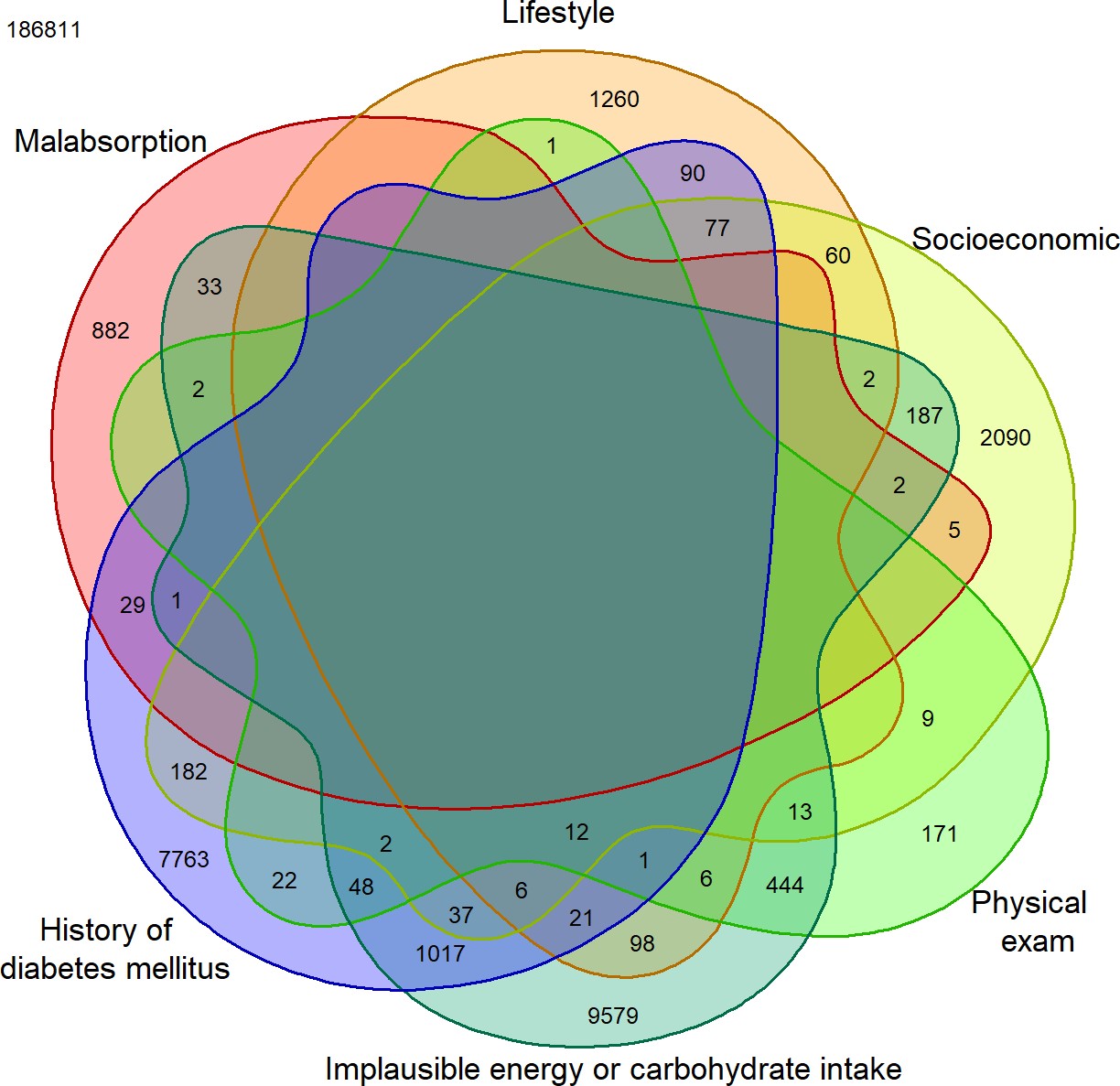 (a)	(b)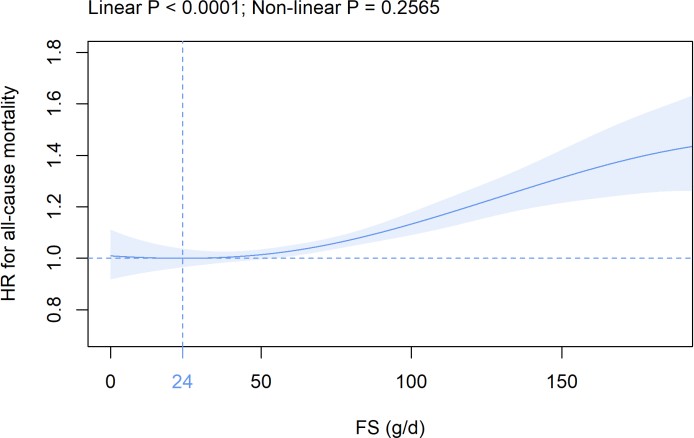 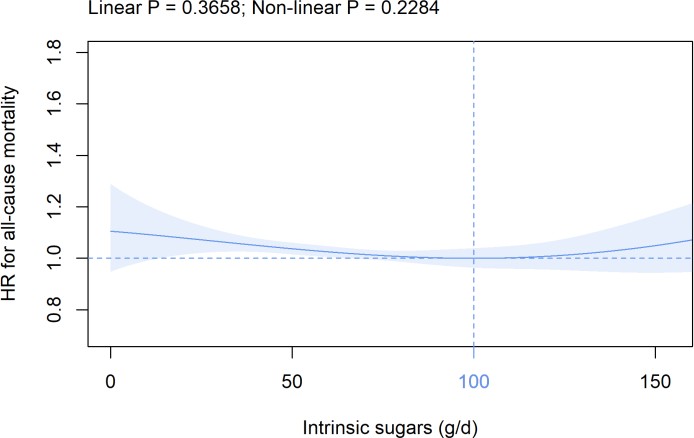 (c)	(d)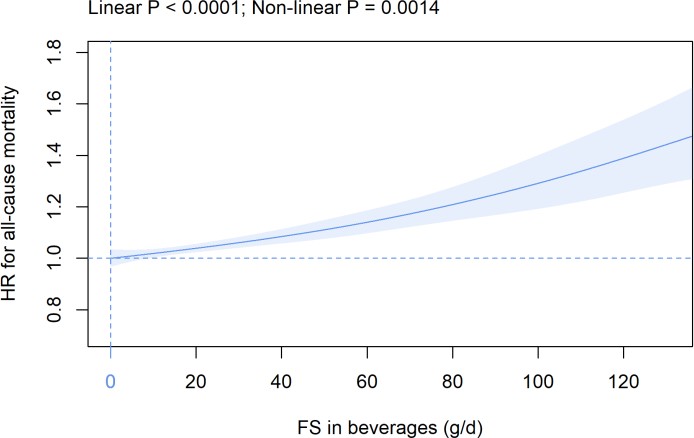 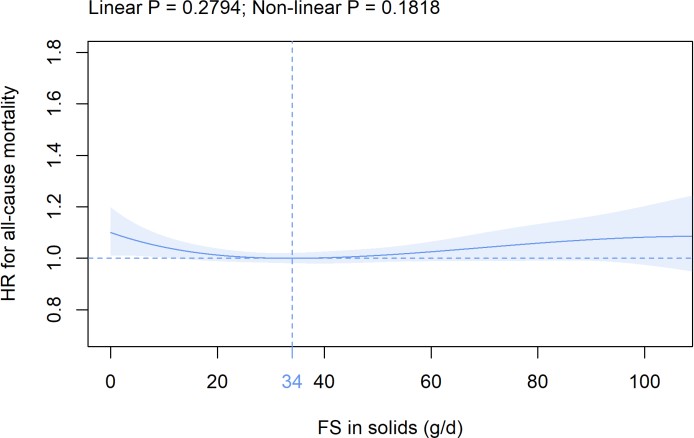 (e)	(f)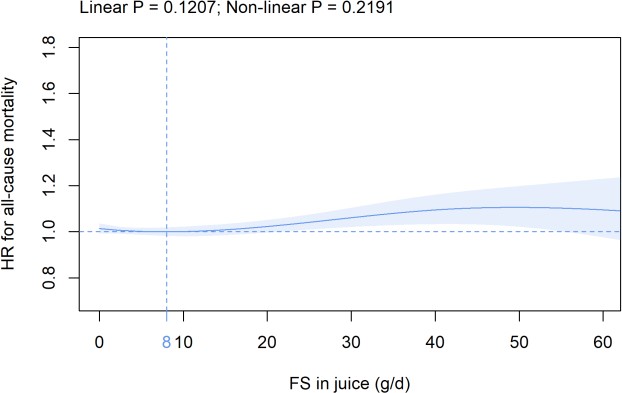 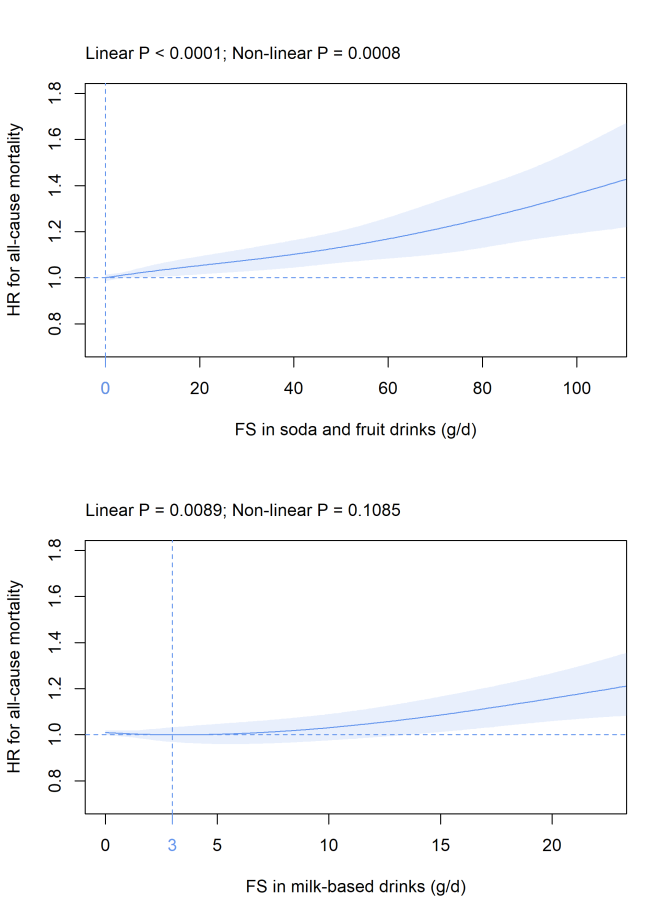 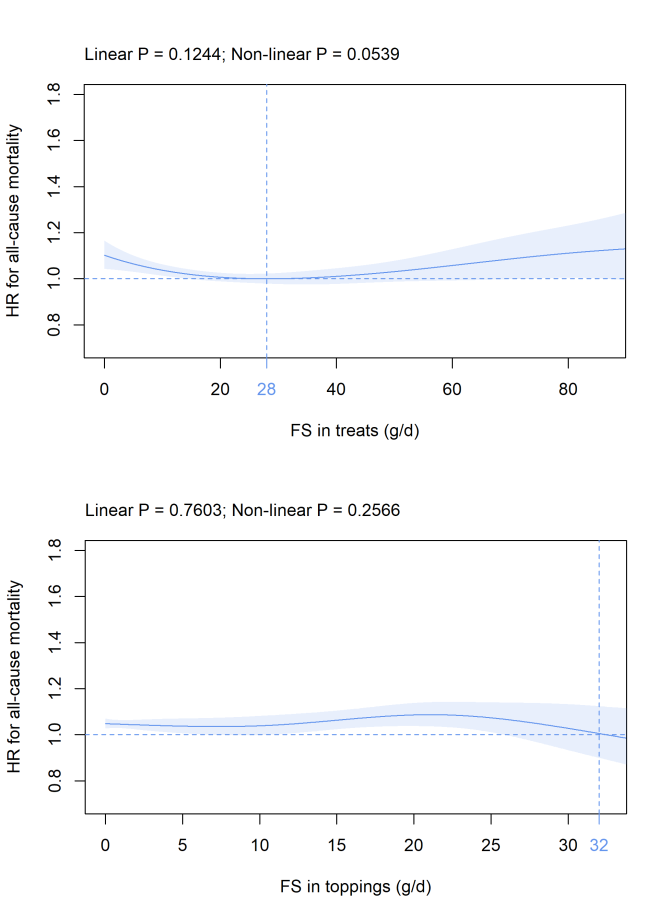 (g)	(h)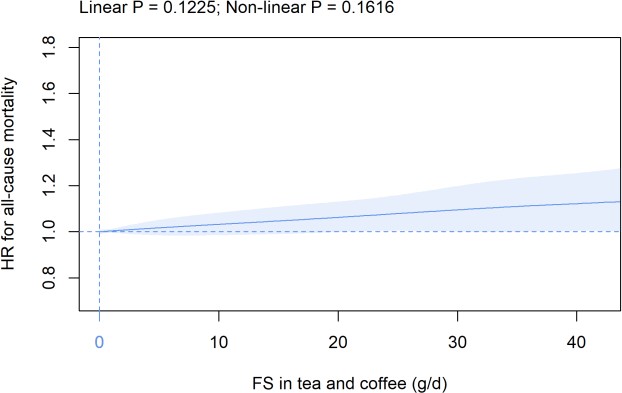 (i)	(j)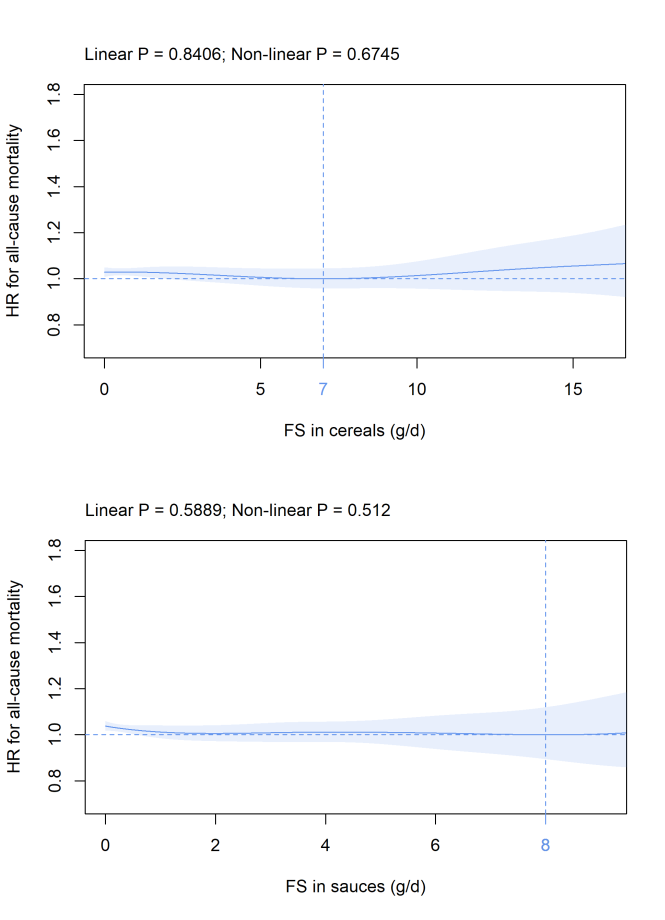 (k)	(l)(a)	(b)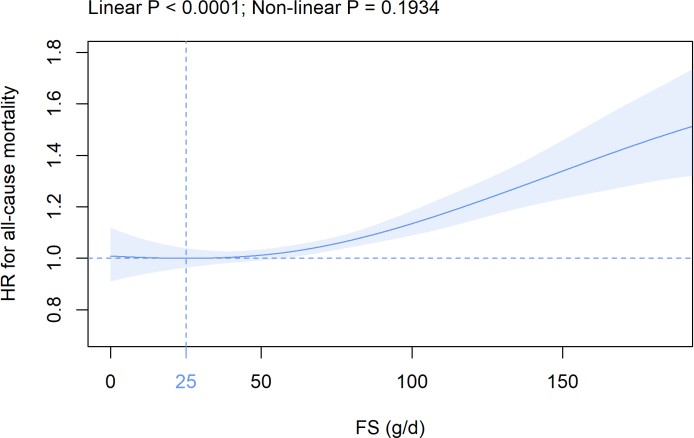 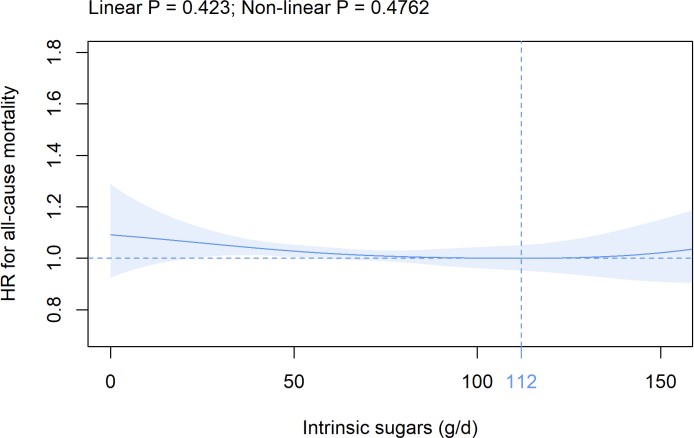 (c)	(d)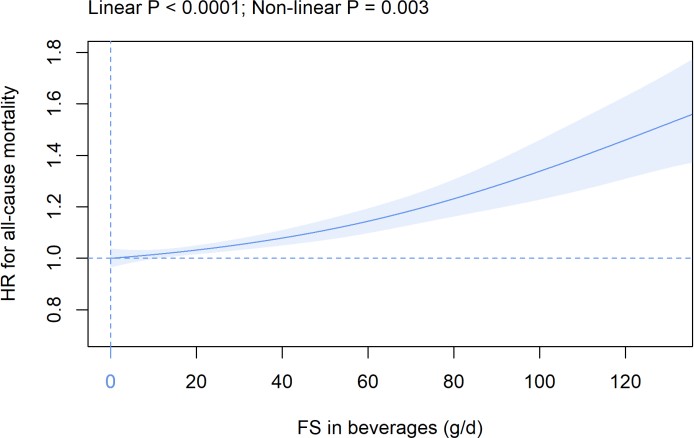 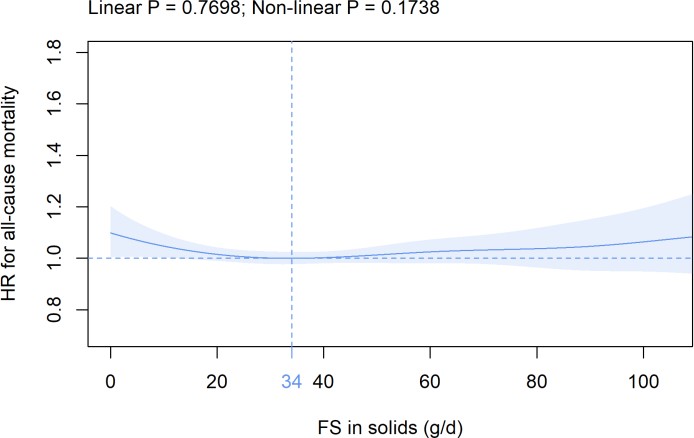 (e)	(f)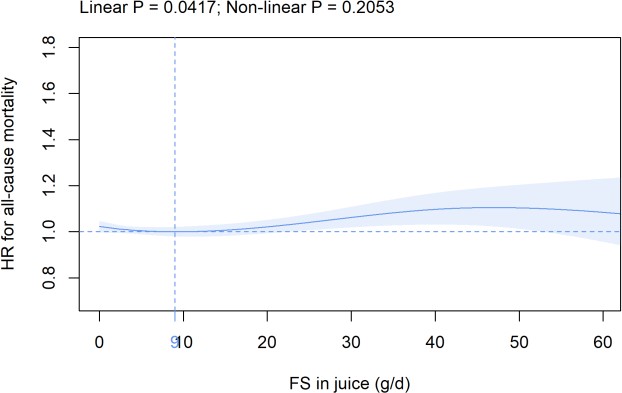 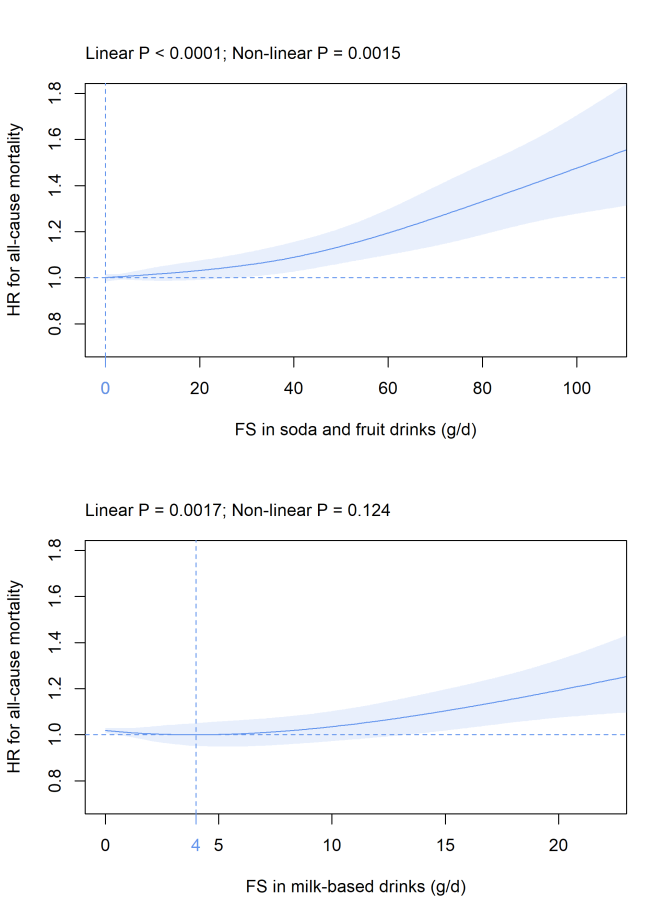 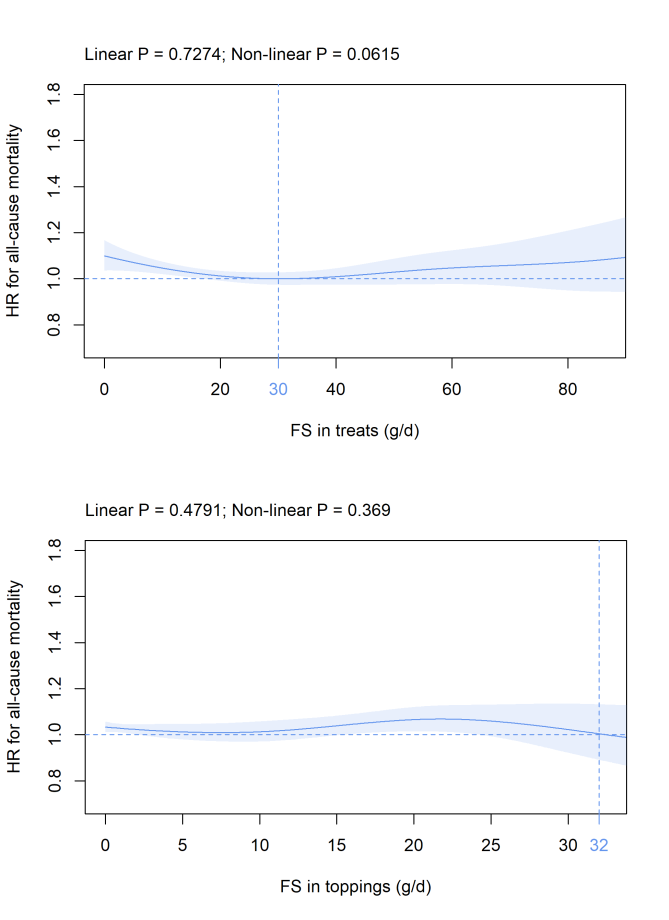 (g)	(h)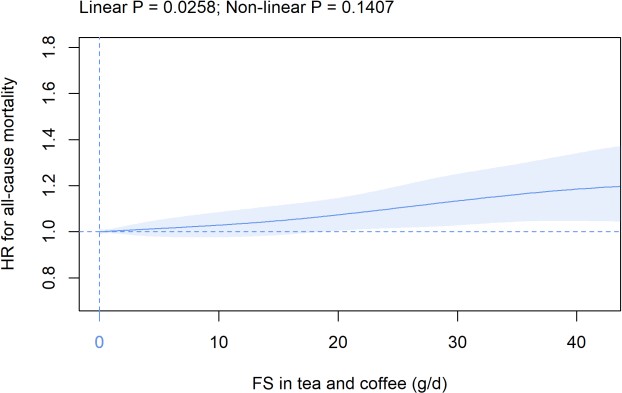 (i)	(j)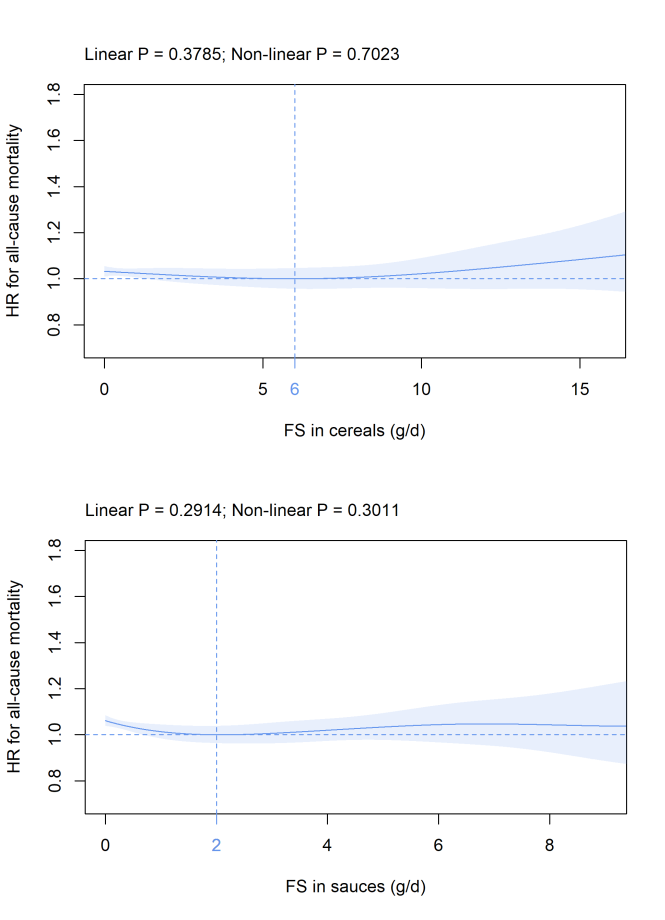 (k)	(l)(a)	(b)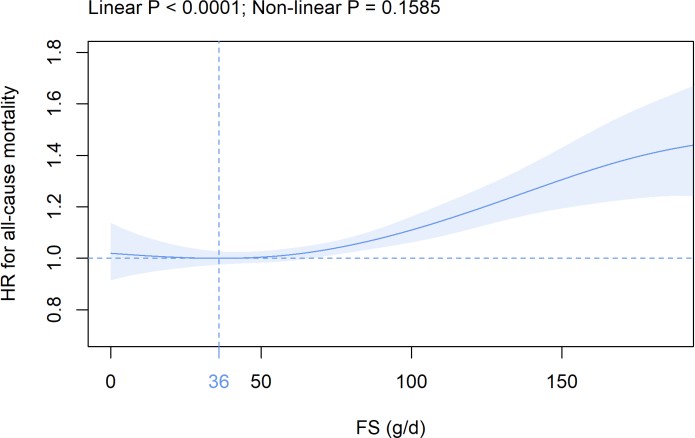 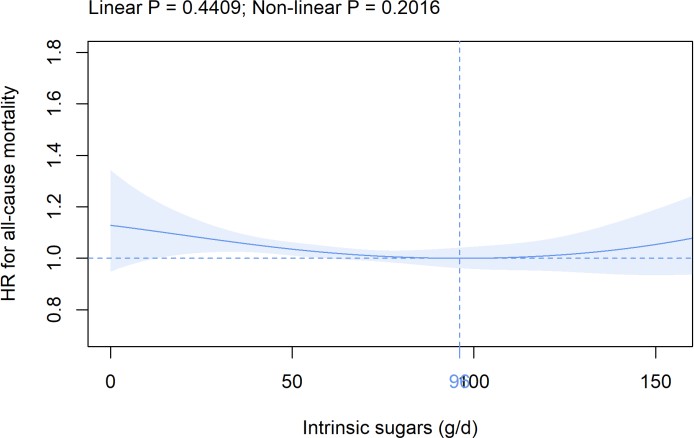 (c)	(d)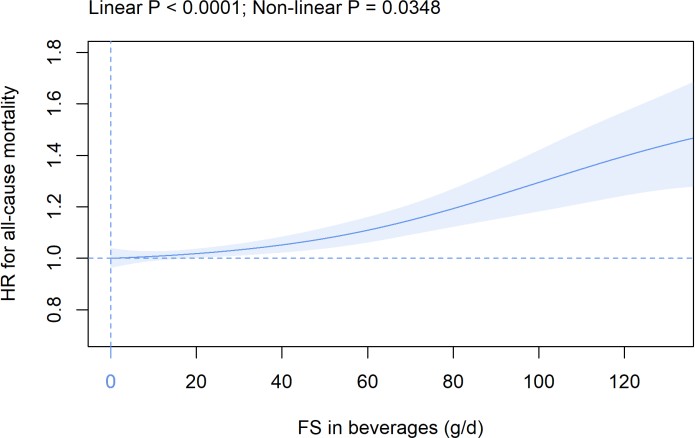 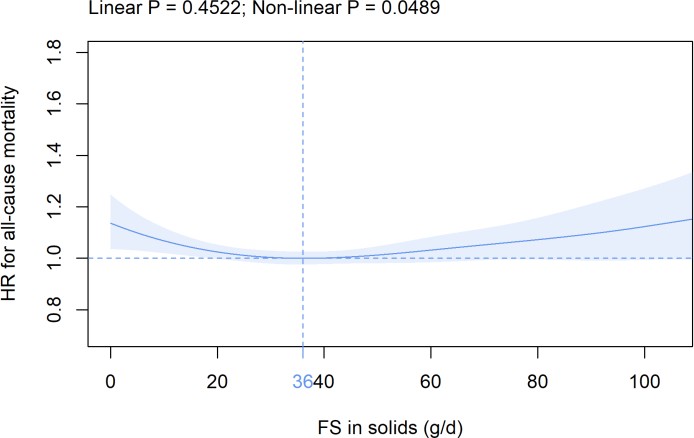 (e)	(f)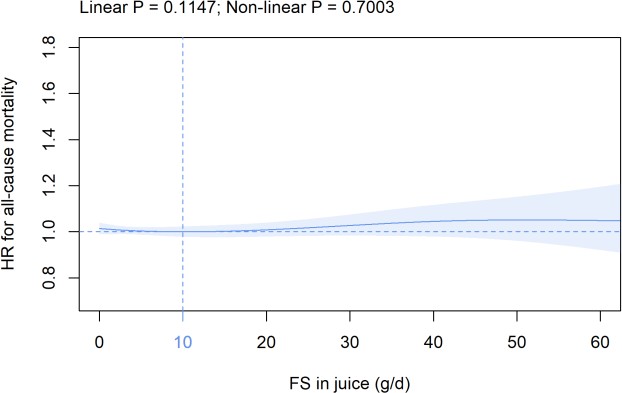 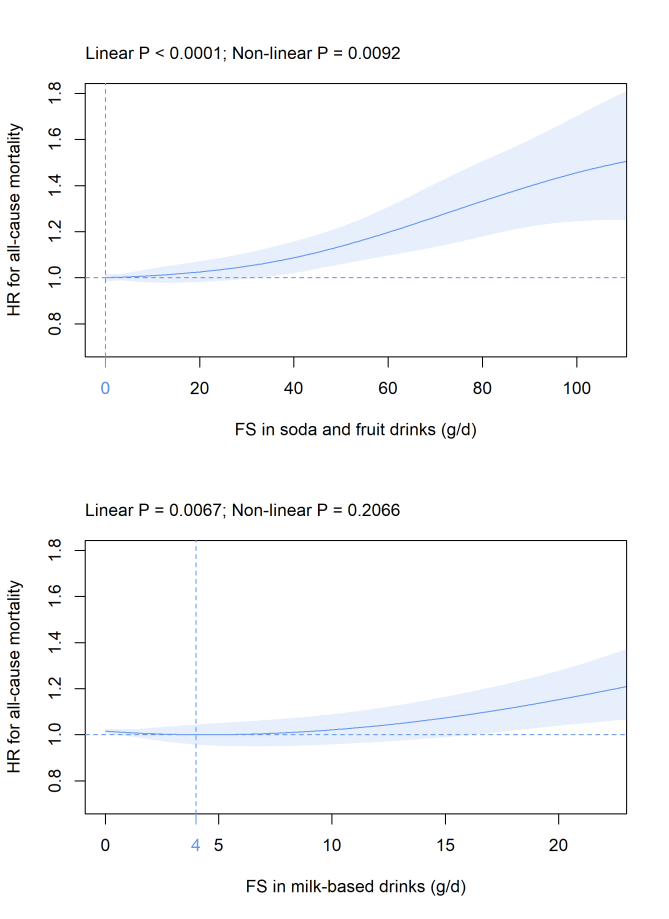 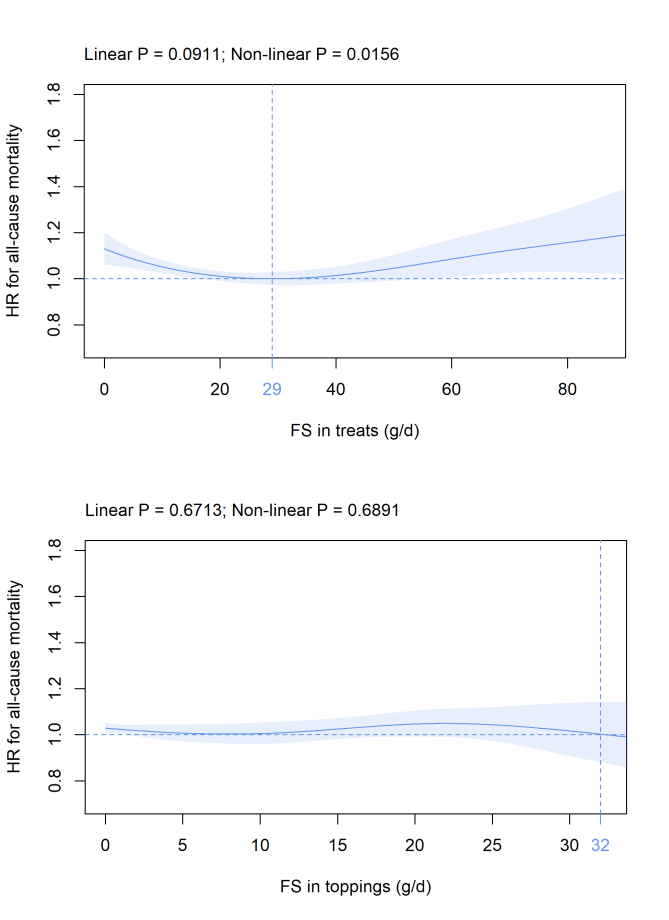 (g)	(h)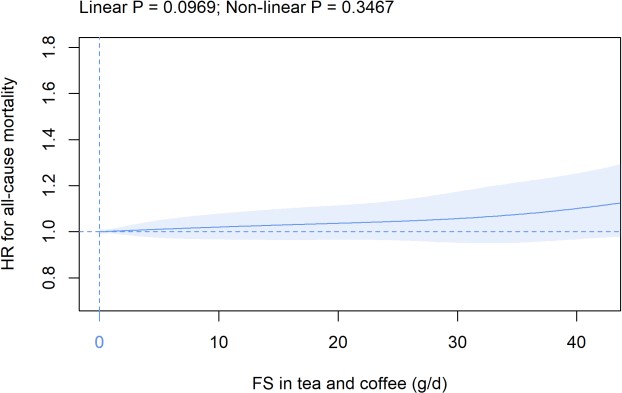 (i)	(j)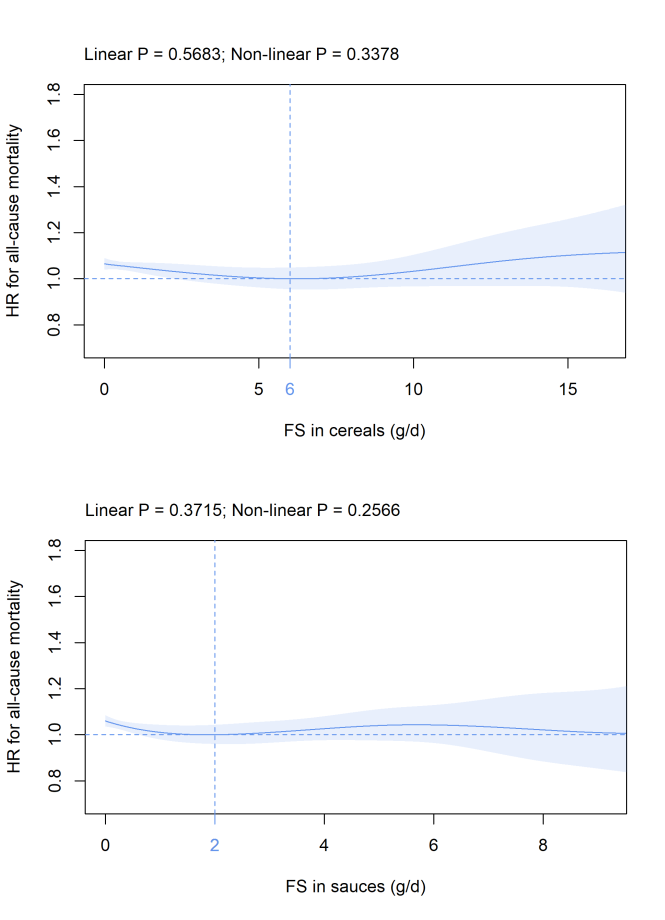 (k)	(l)(a)	(b)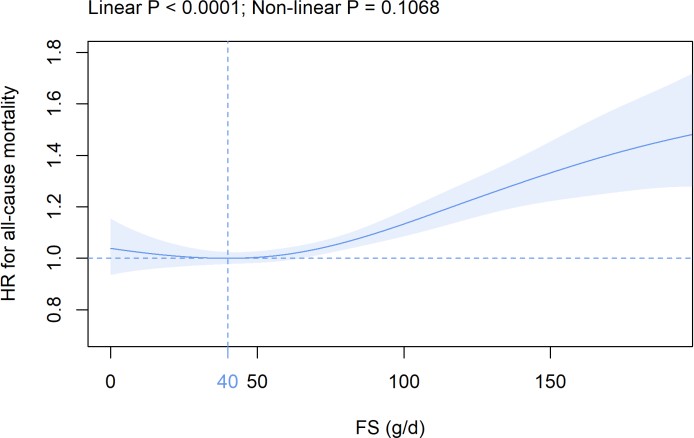 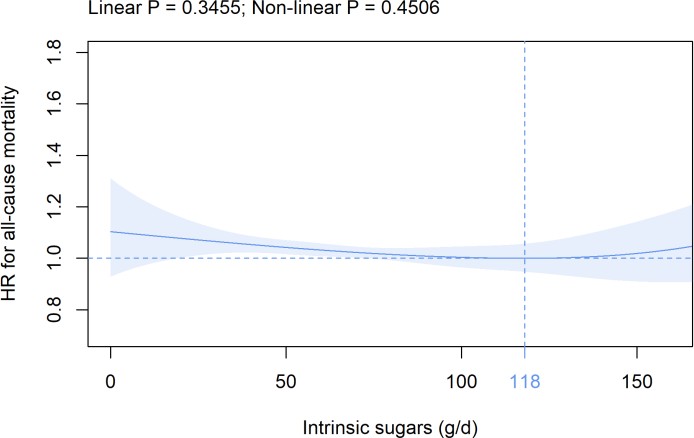 (c)	(d)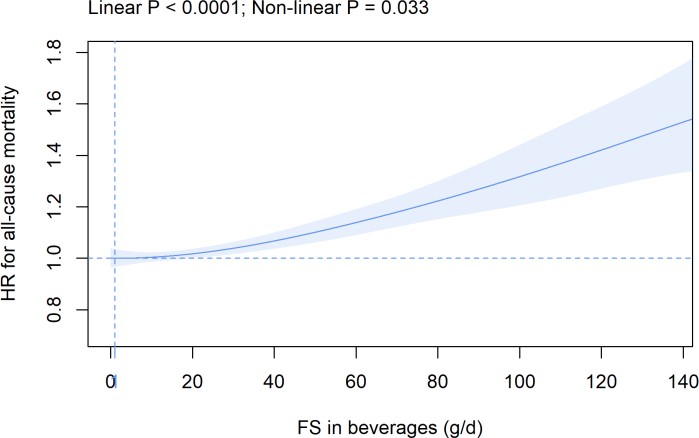 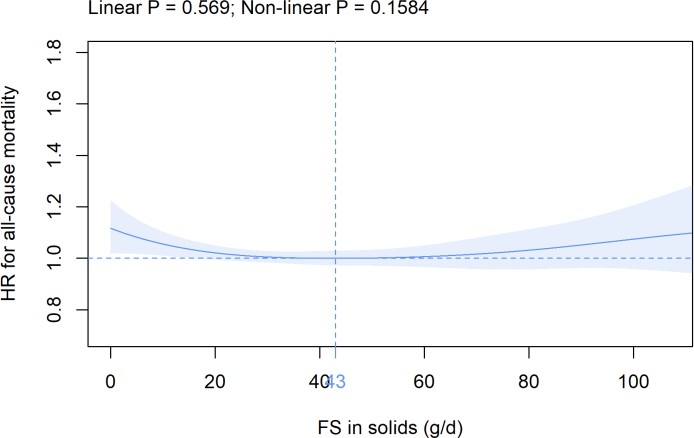 (e)	(f)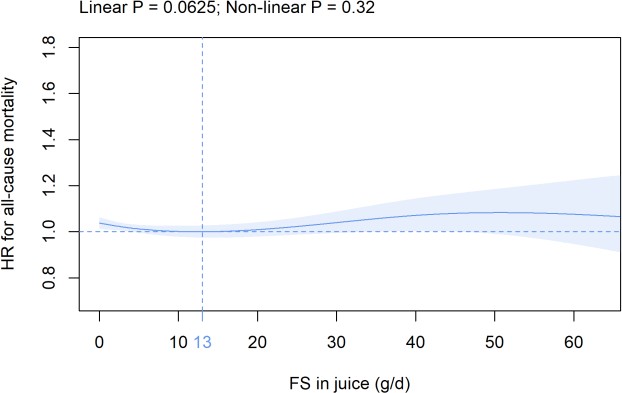 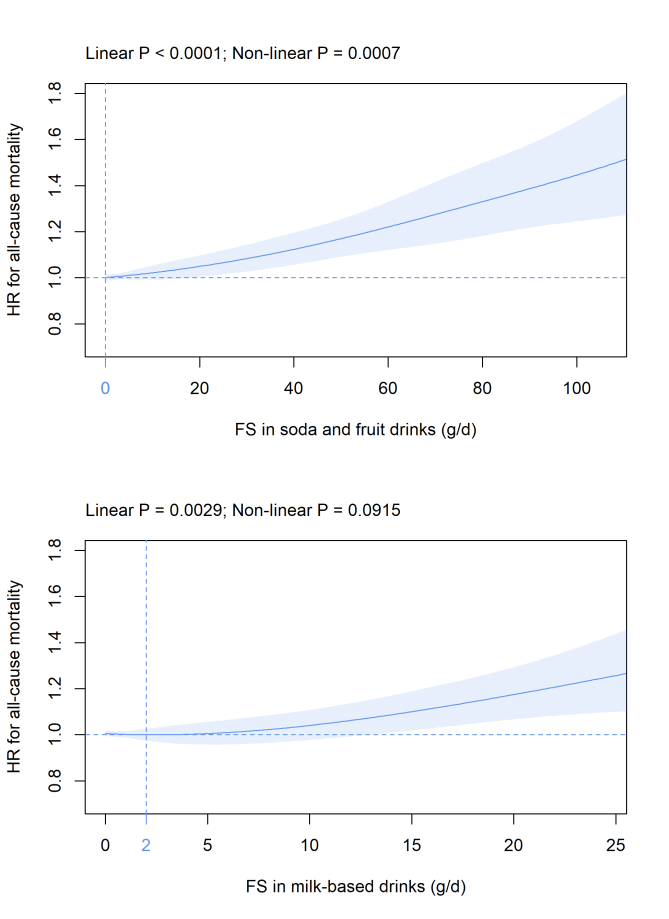 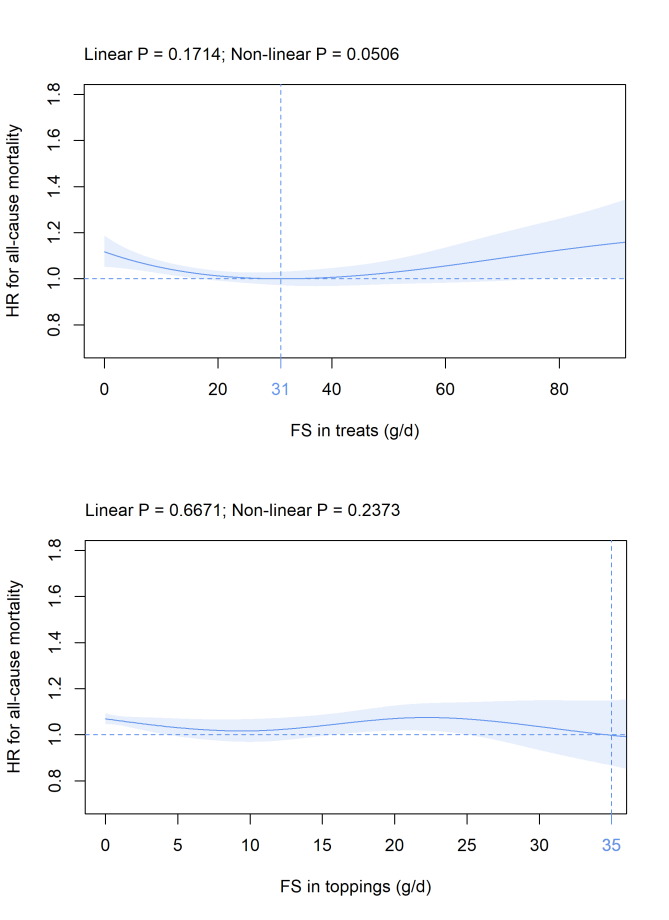 (g)	(h)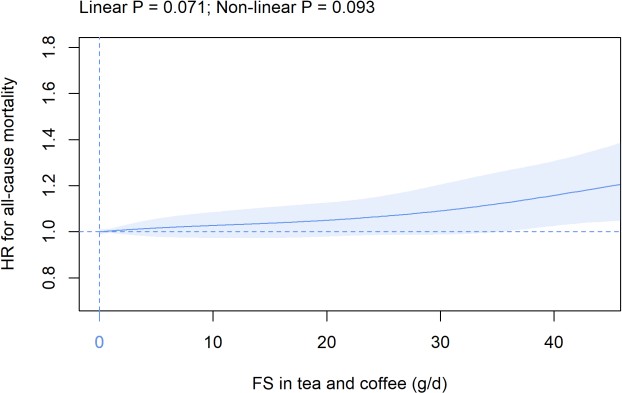 (i)	(j)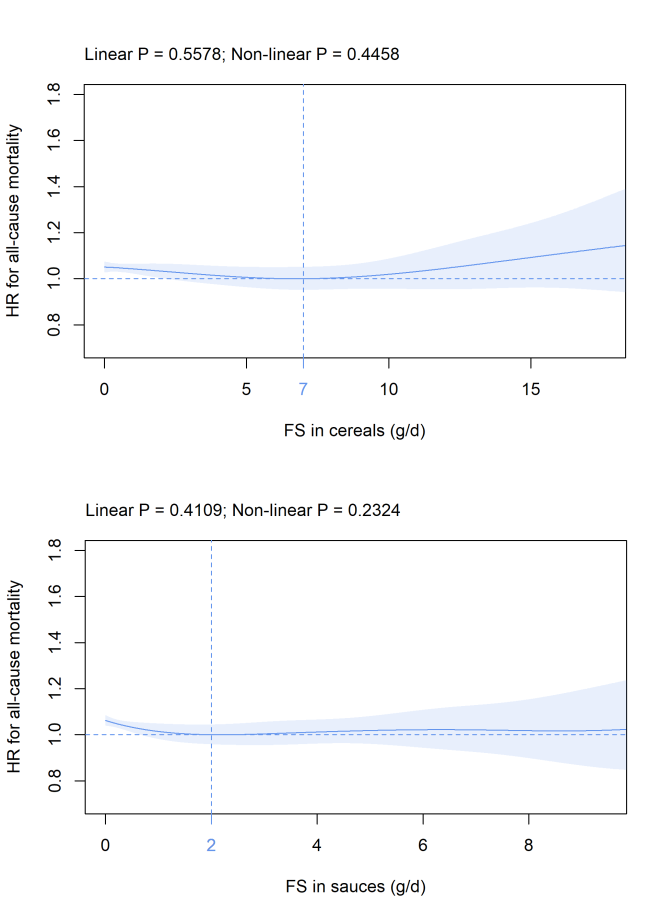 (k)	(l)(a)	(b)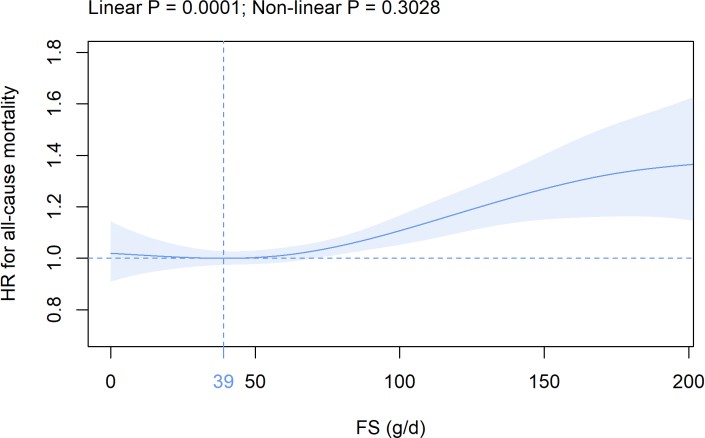 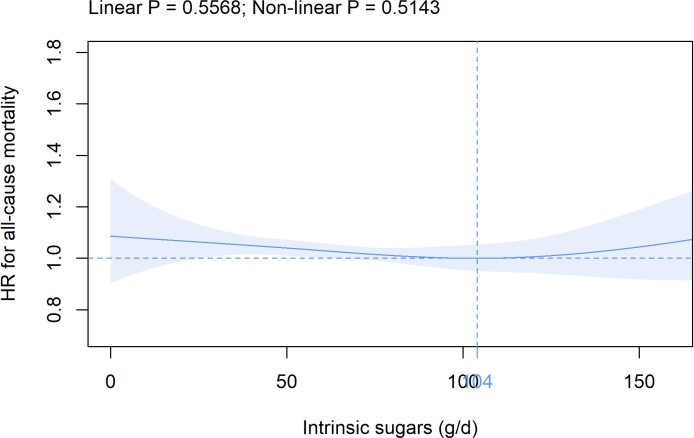 (c)	(d)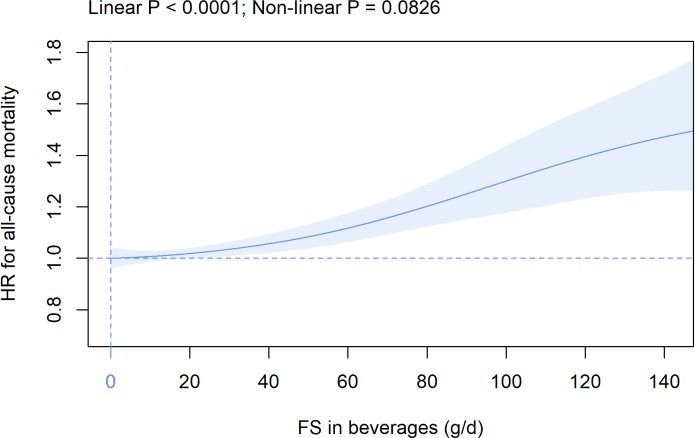 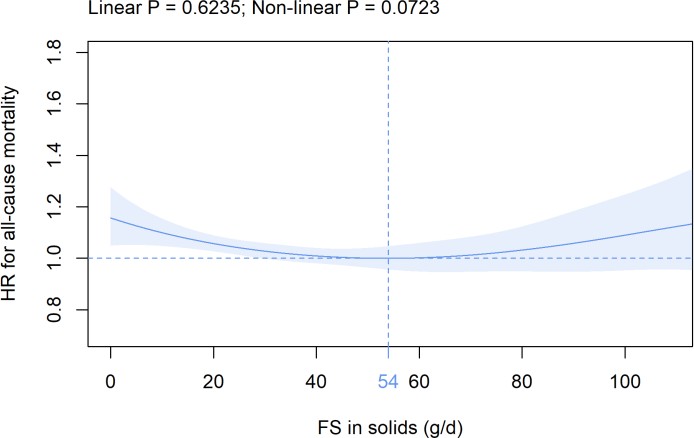 (e)	(f)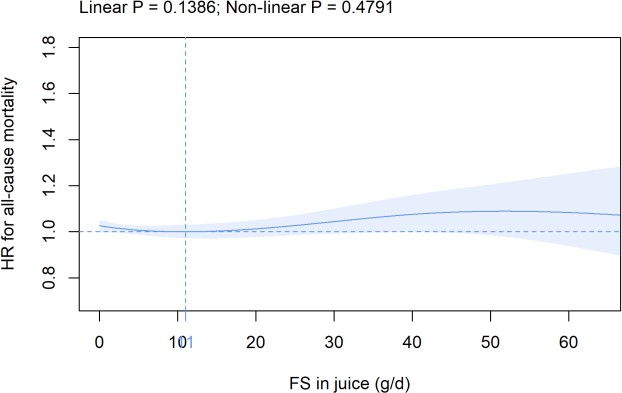 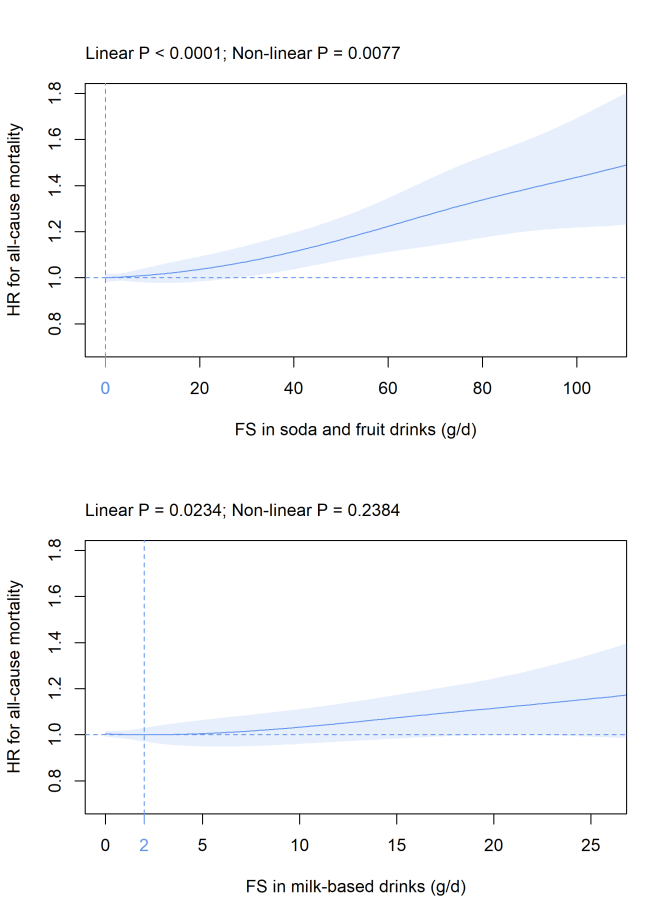 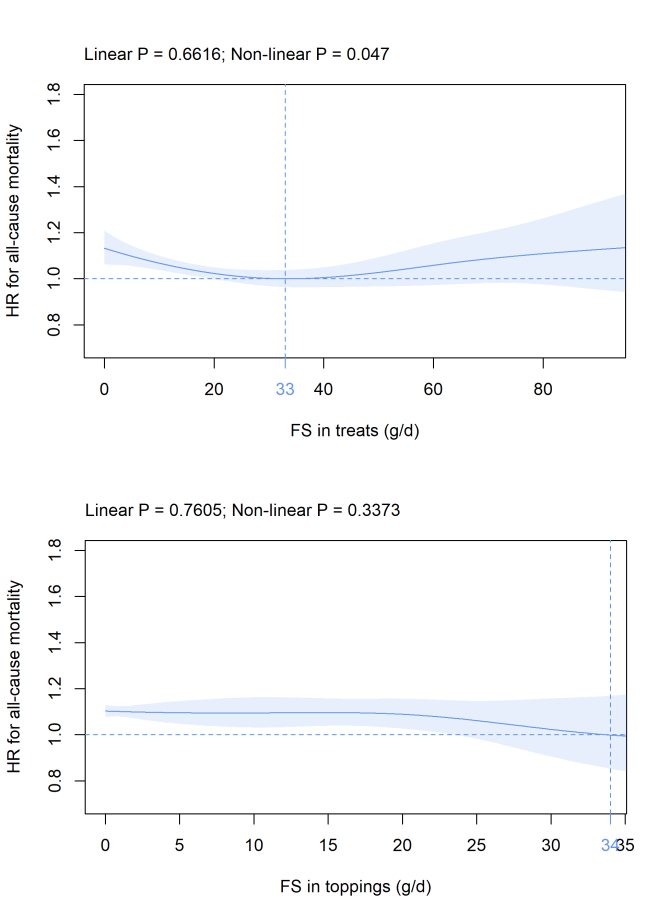 (g)	(h)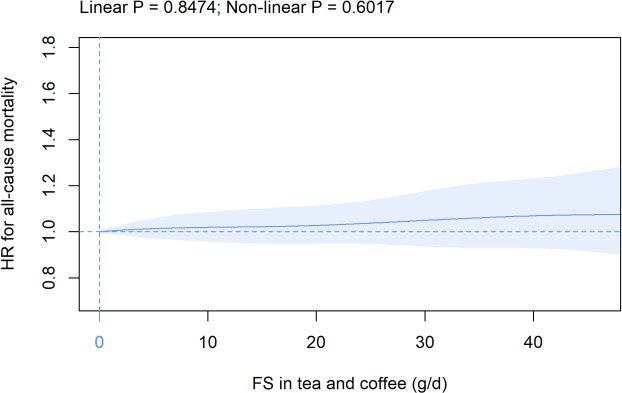 (i)	(j)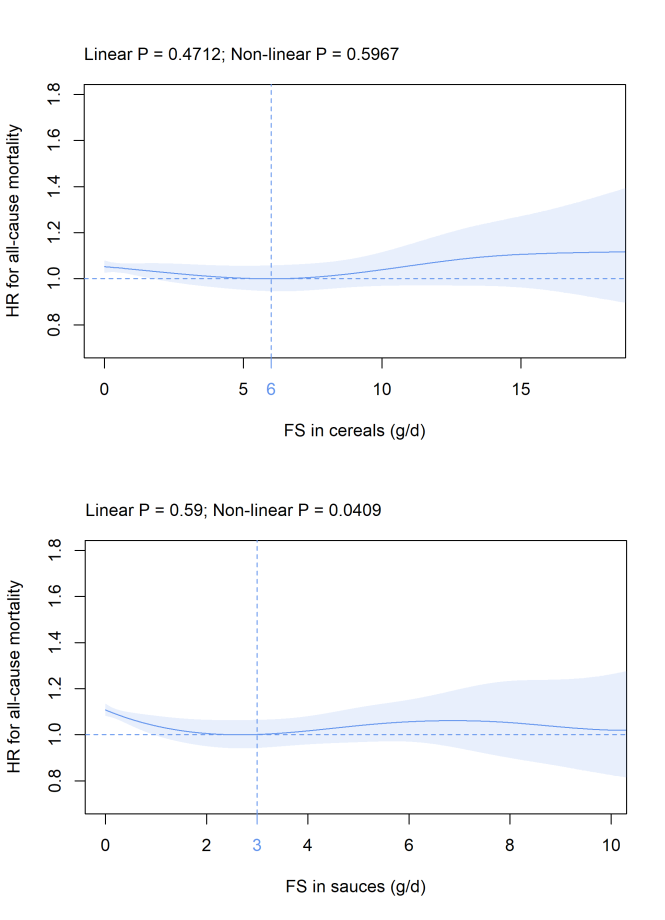 (k)	(l)(a)	(b)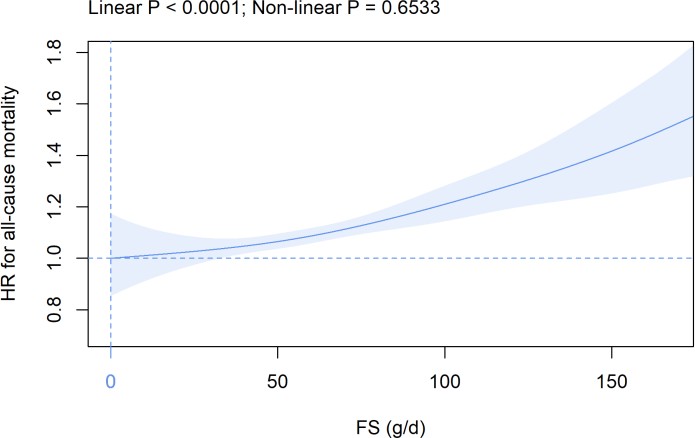 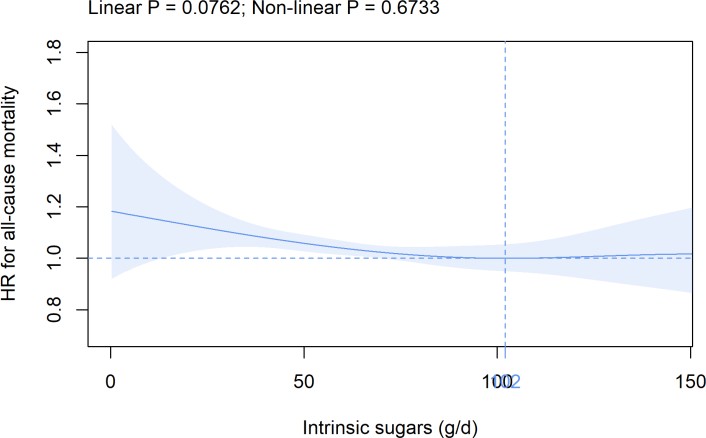 (c)	(d)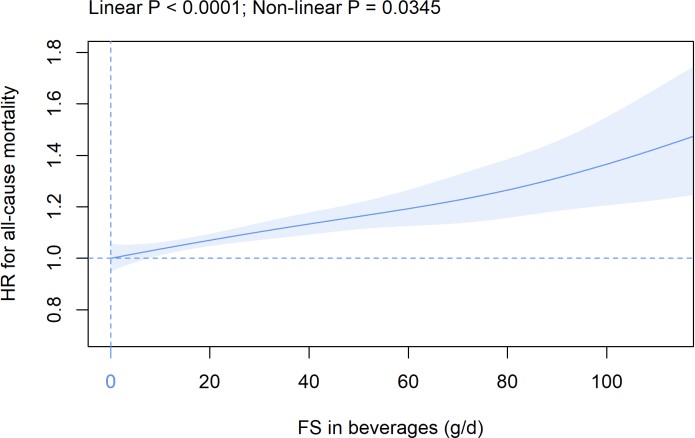 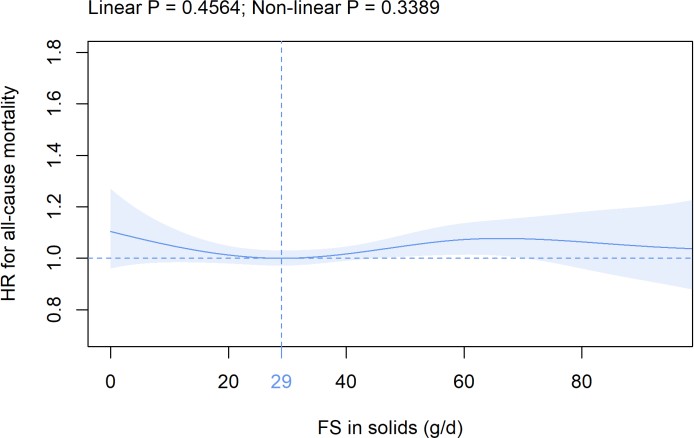 (e)	(f)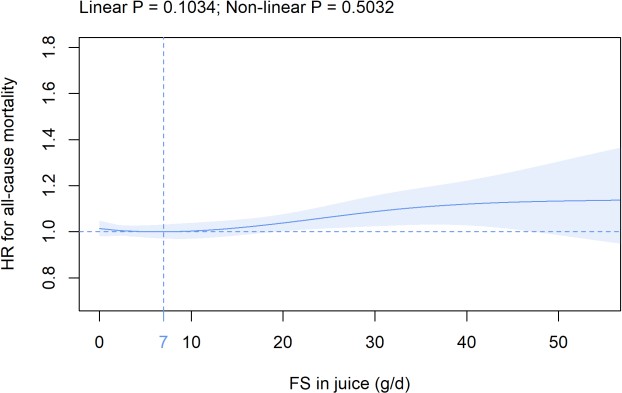 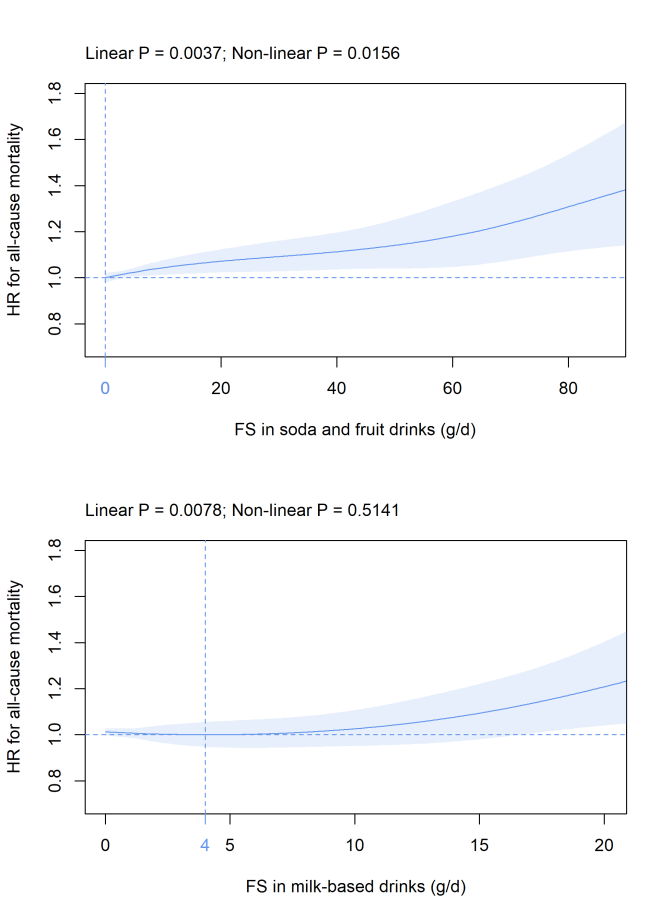 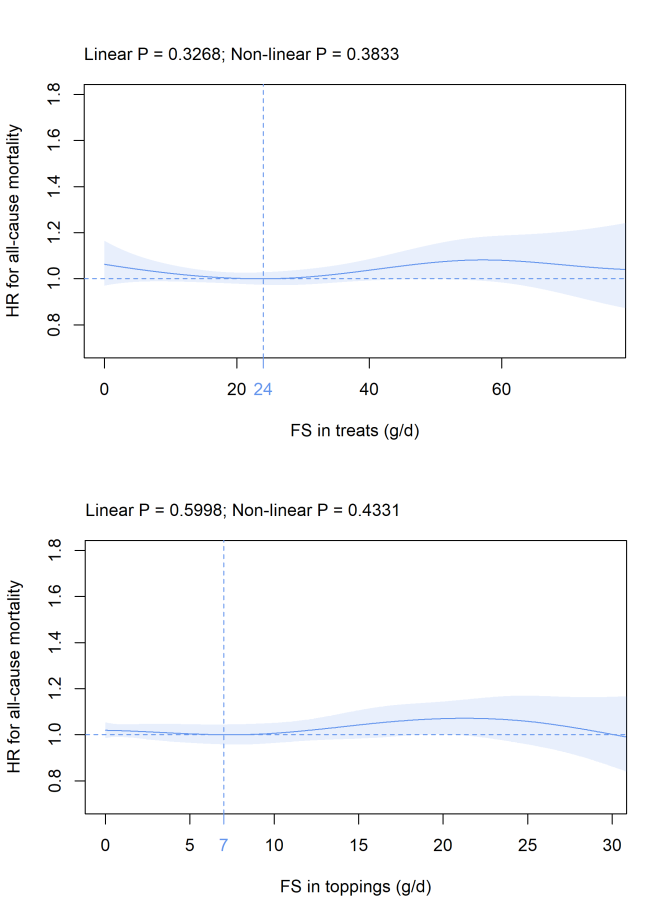 (g)	(h)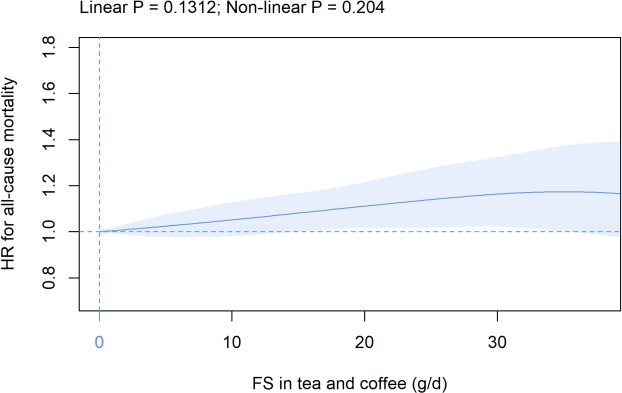 (i)	(j)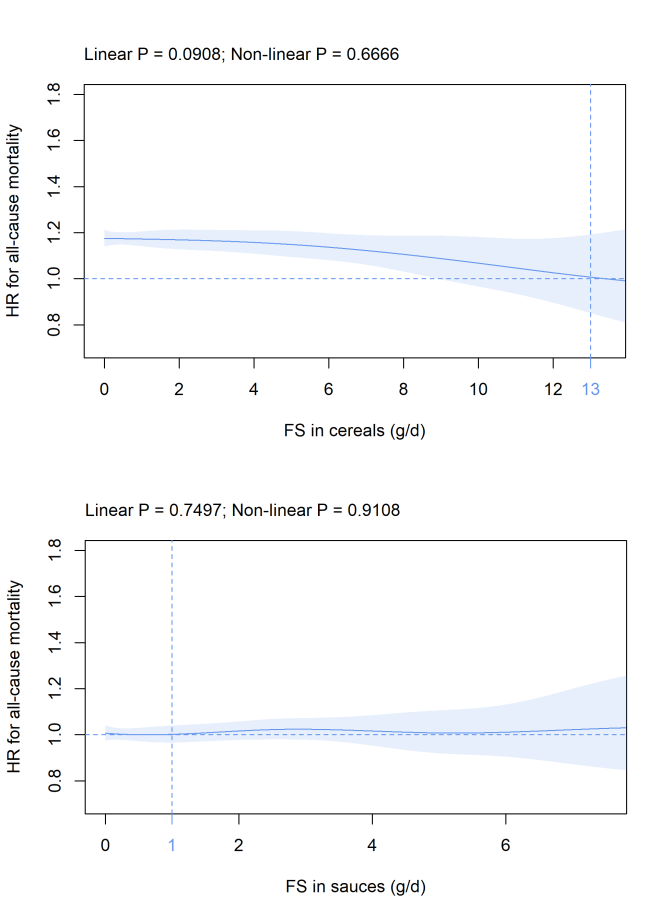 (k)	(l)(a)	(b)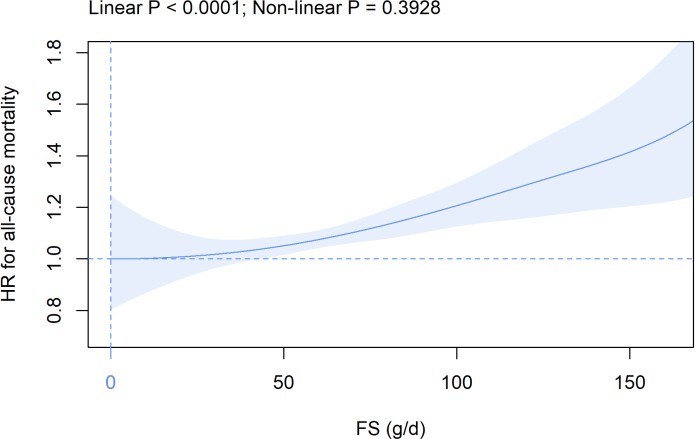 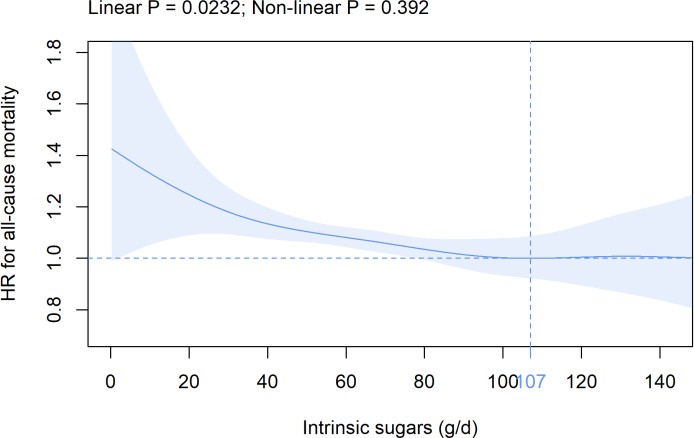 (c)	(d)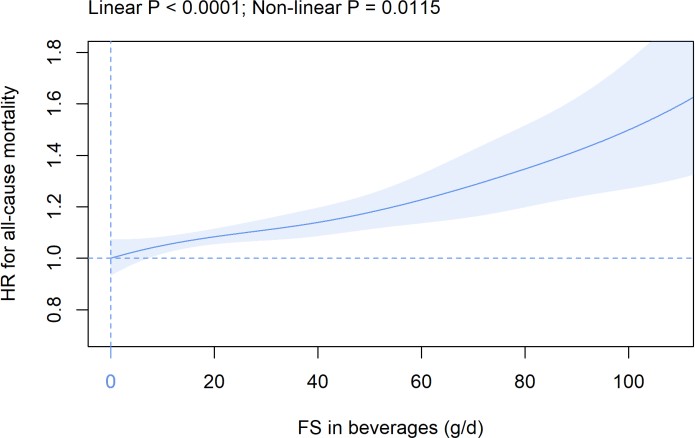 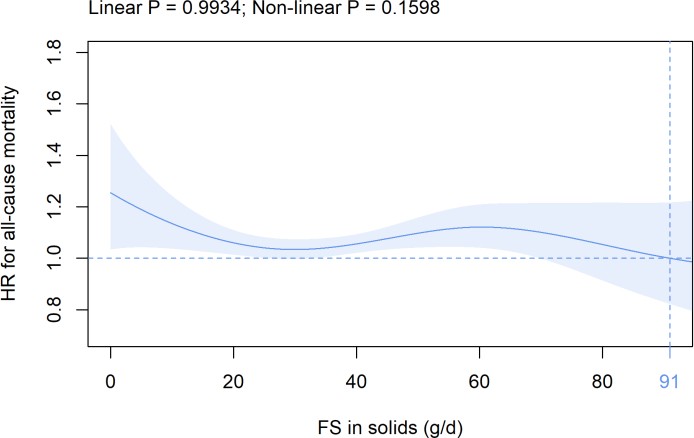 (e)	(f)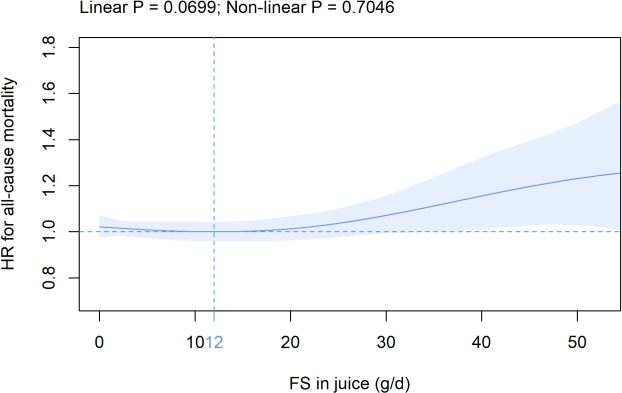 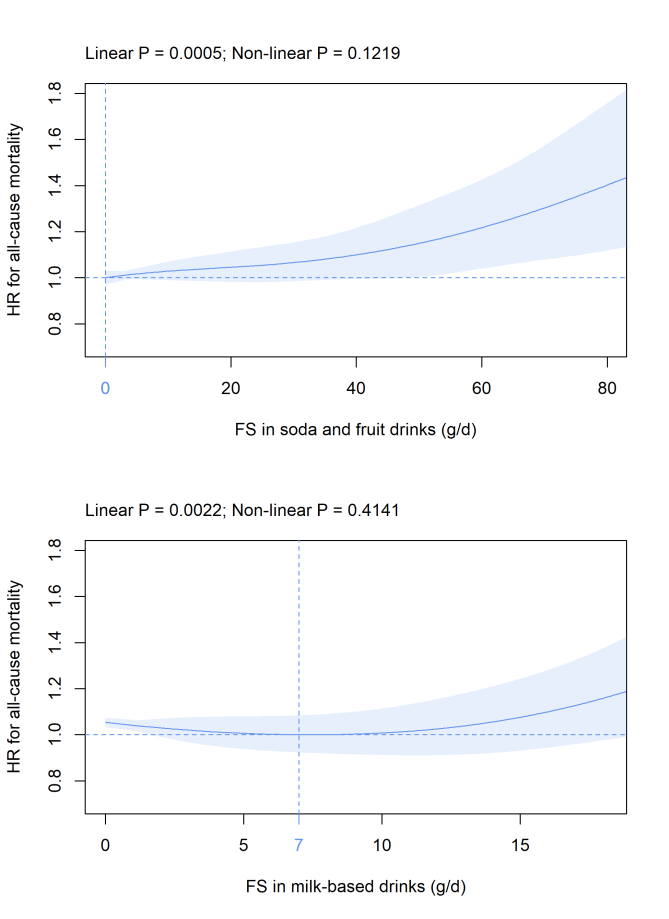 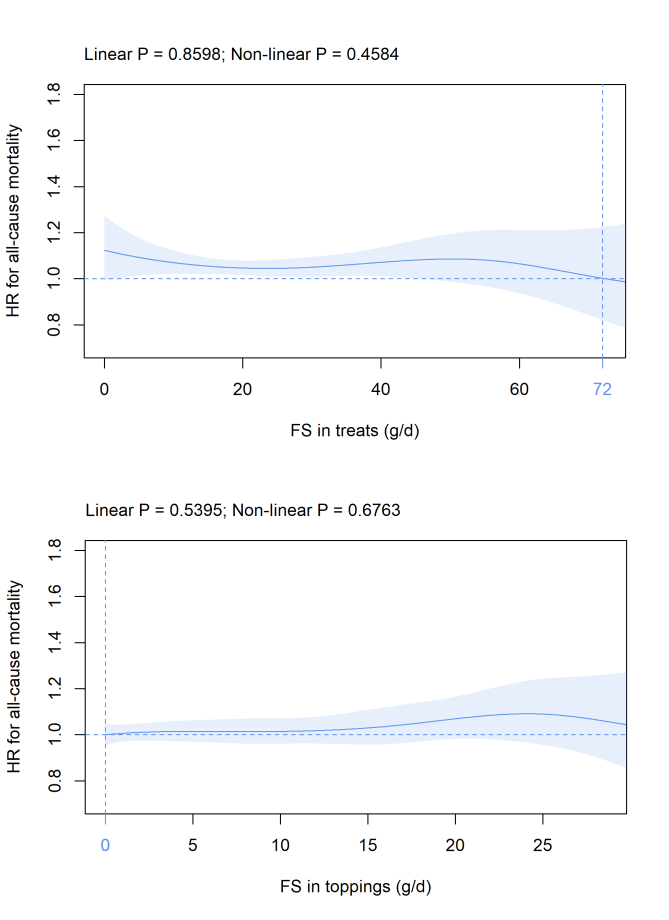 (g)	(h)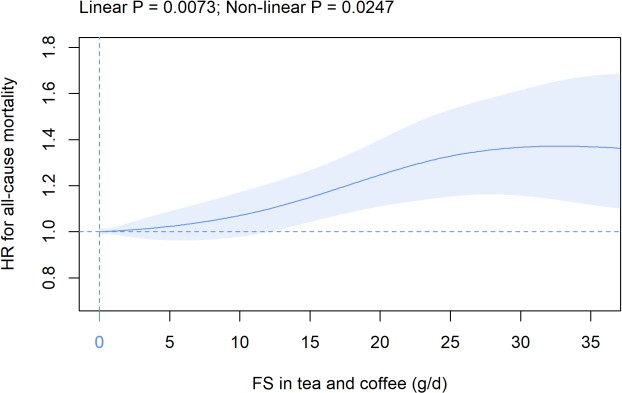 (i)	(j)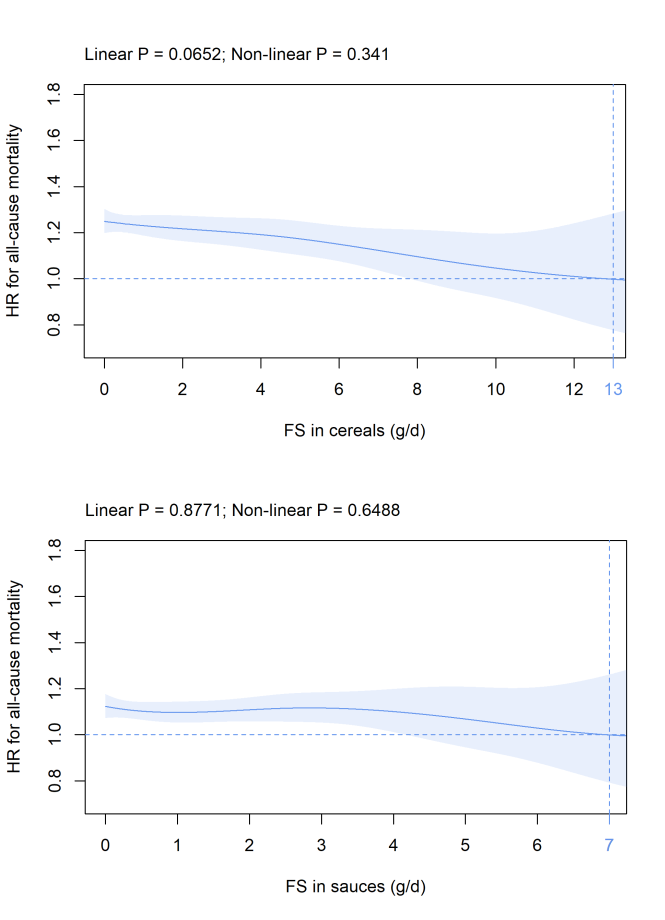 (k)	(l)(a)	(b)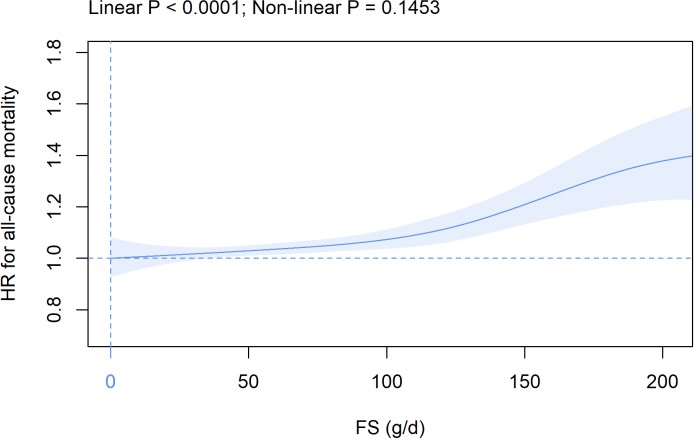 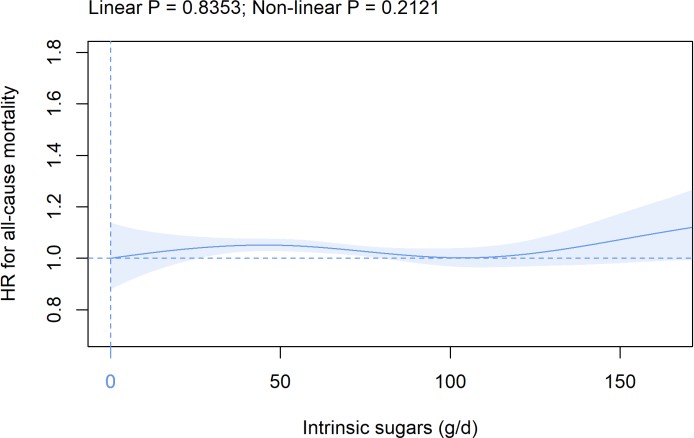 (c)	(d)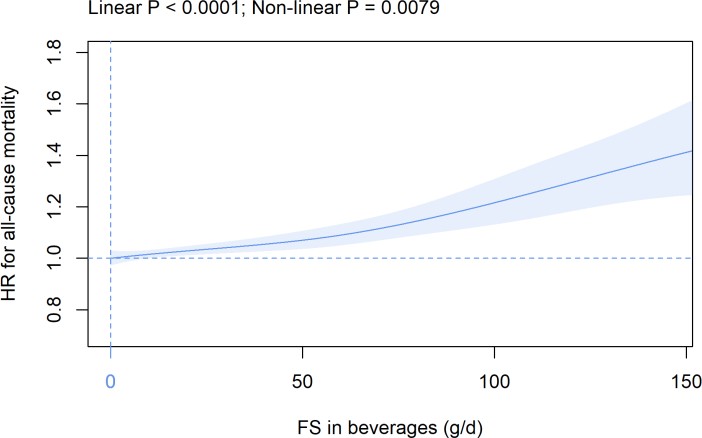 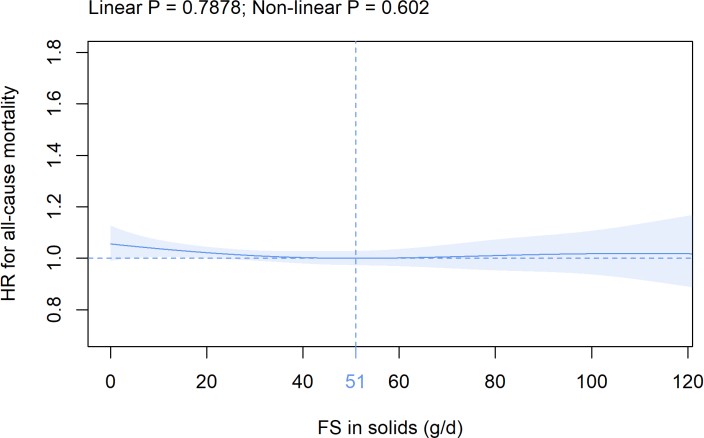 (e)	(f)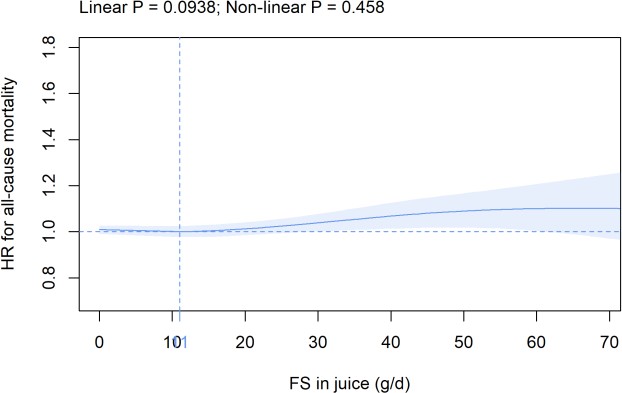 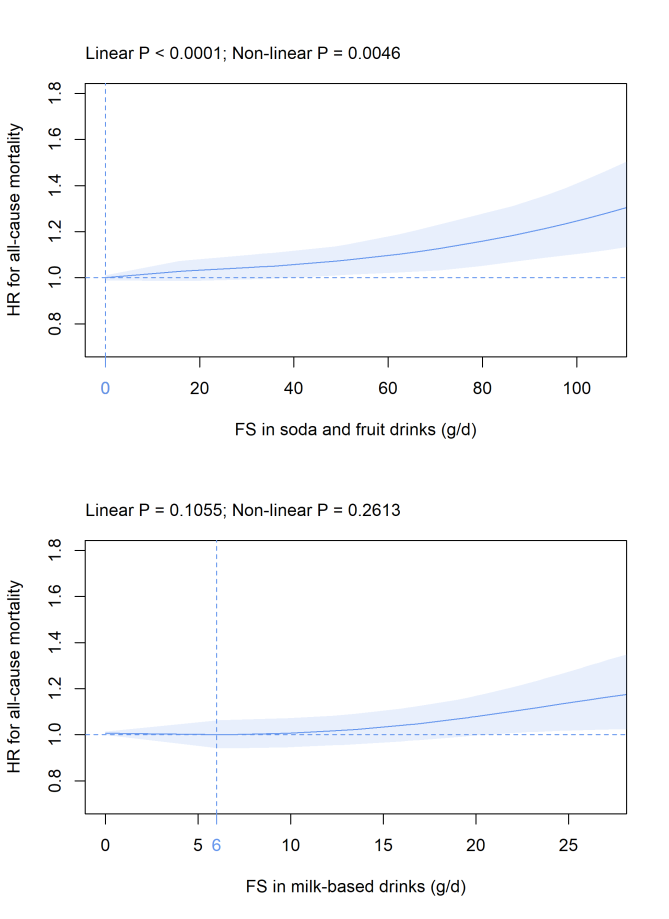 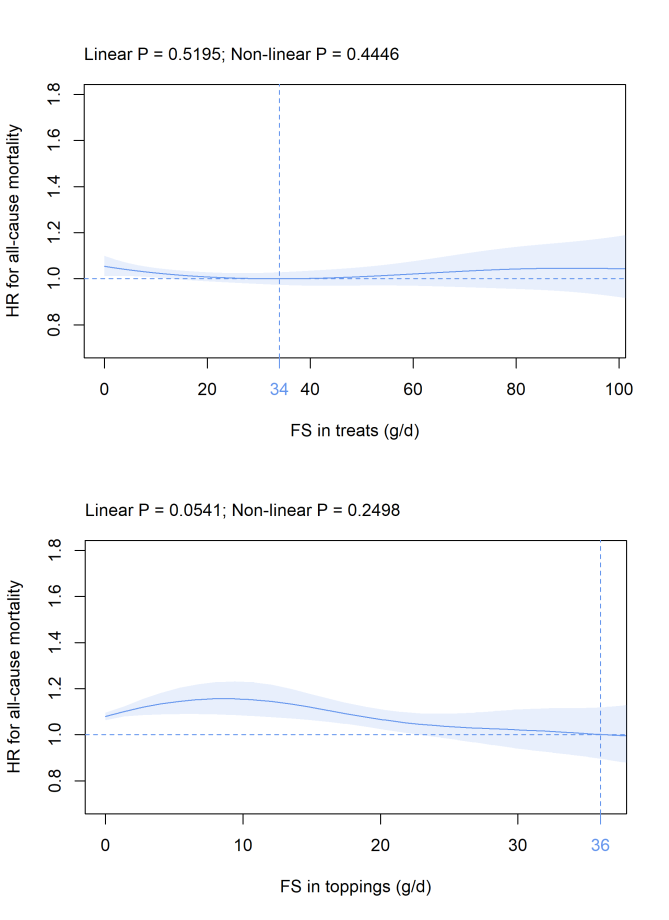 (g)	(h)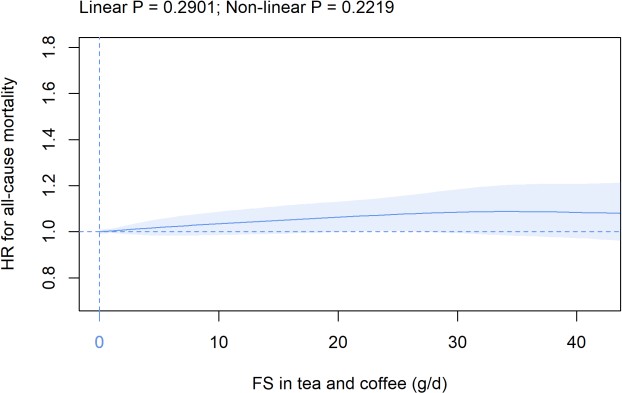 (i)	(j)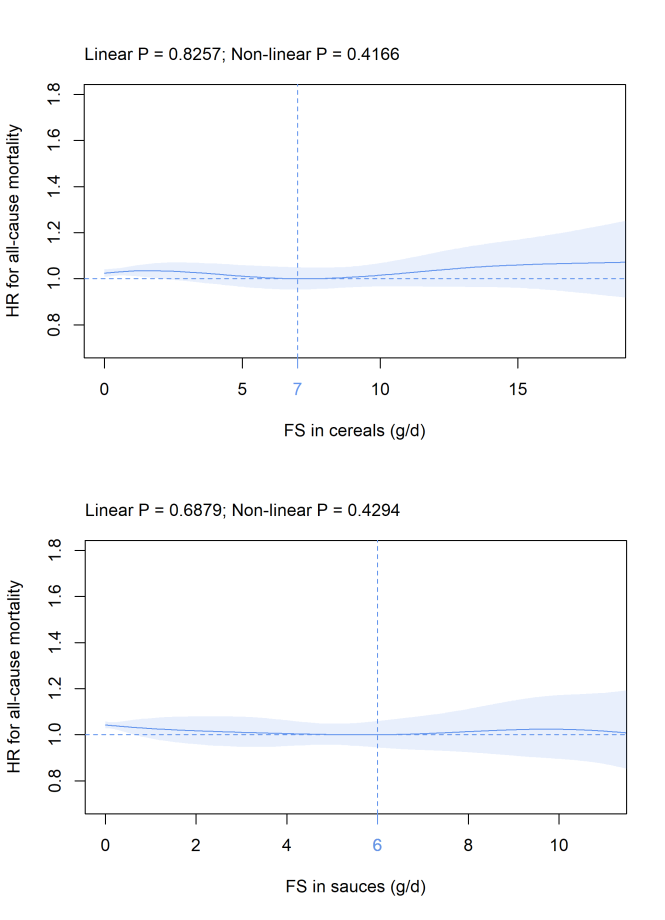 (k)	(l)(a)	(b)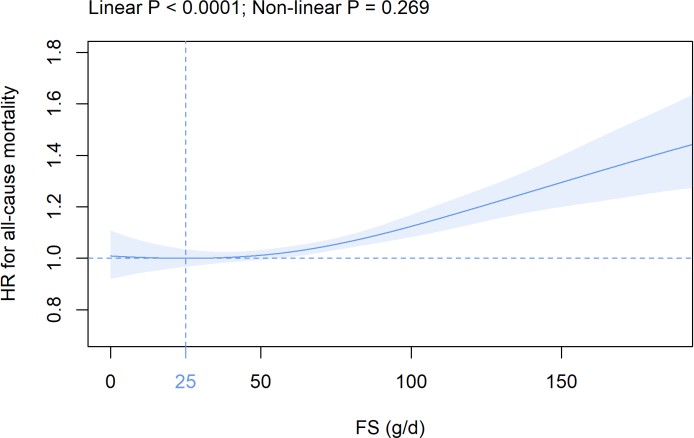 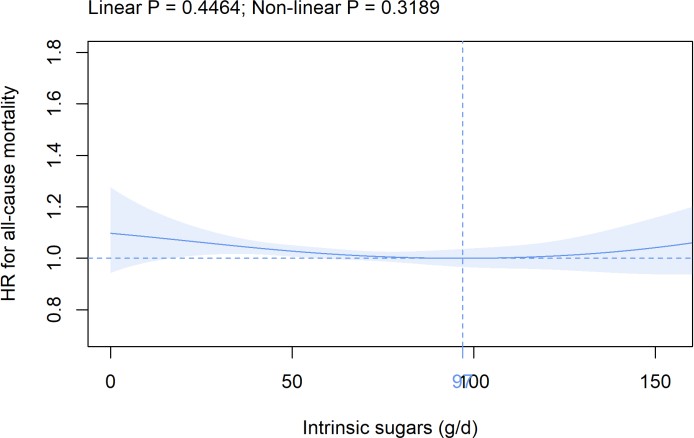 (c)	(d)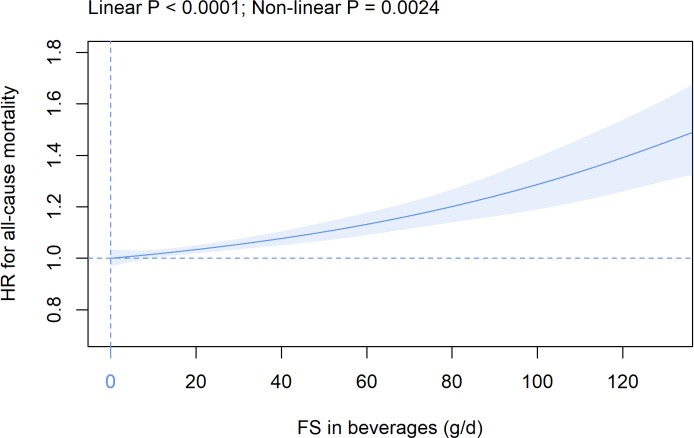 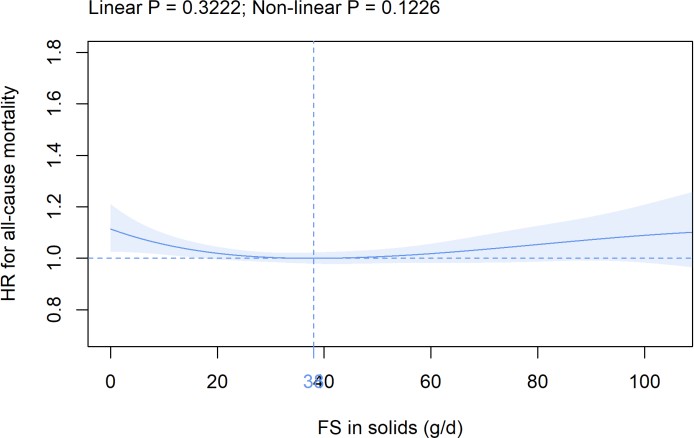 (e)	(f)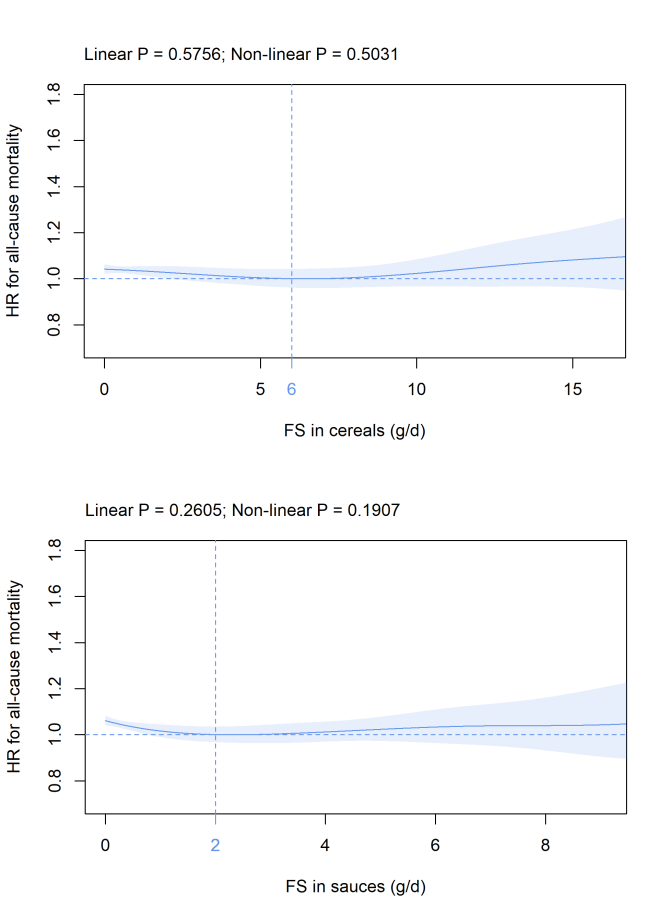 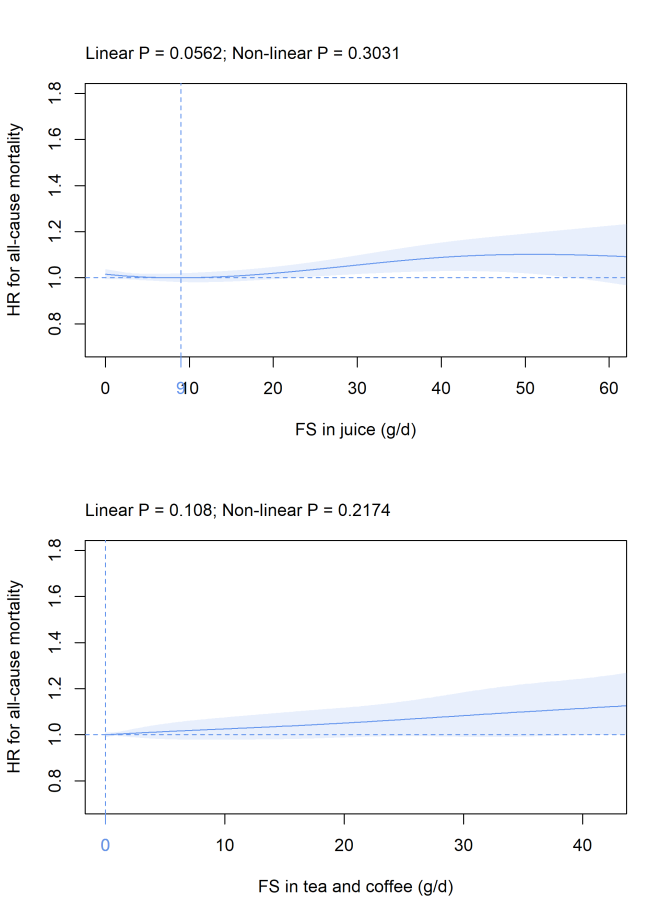 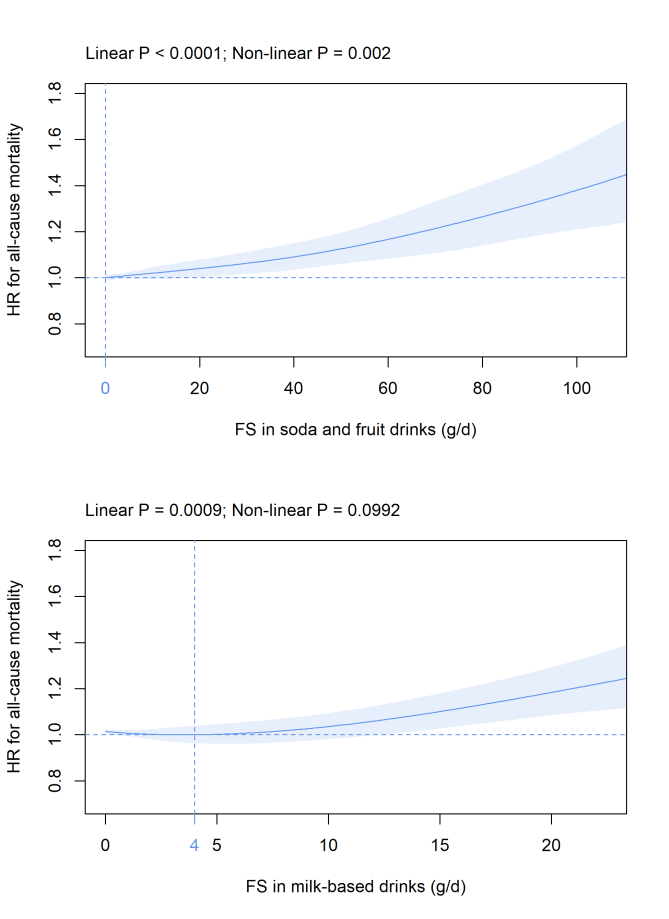 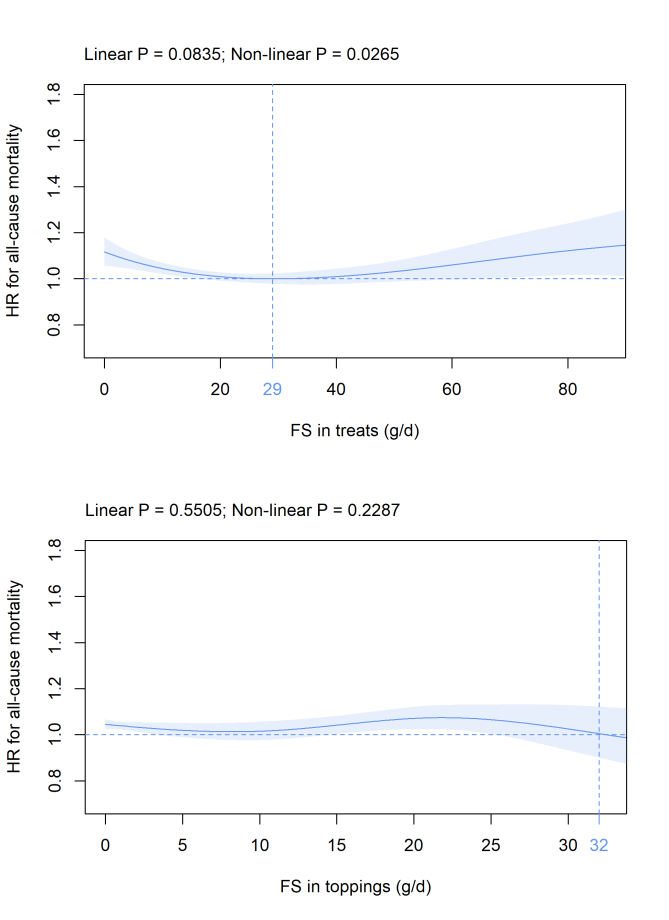 (g)	(h)(i)	(j)(k)	(l)(a)	(b)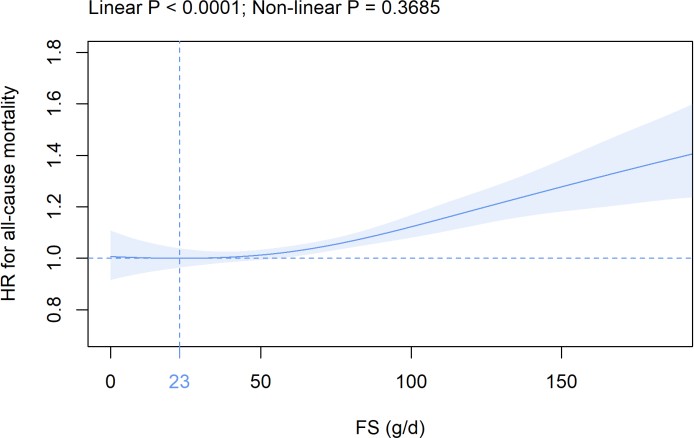 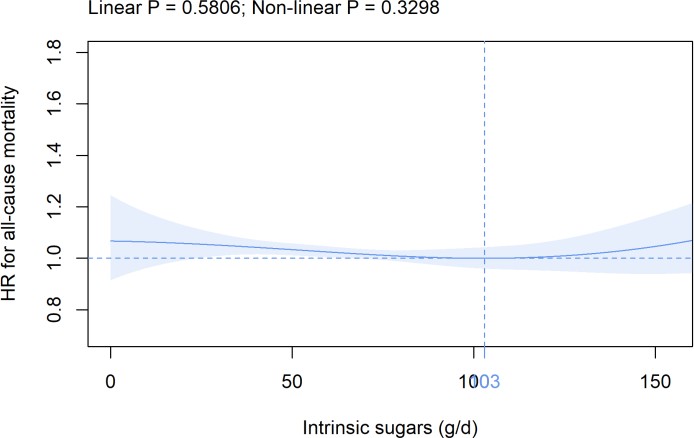 (c)	(d)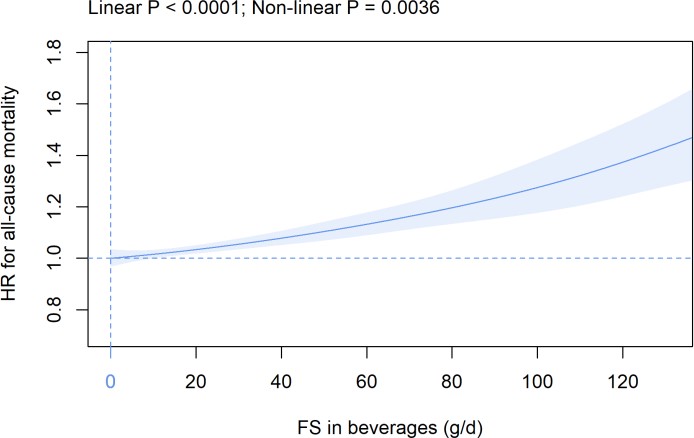 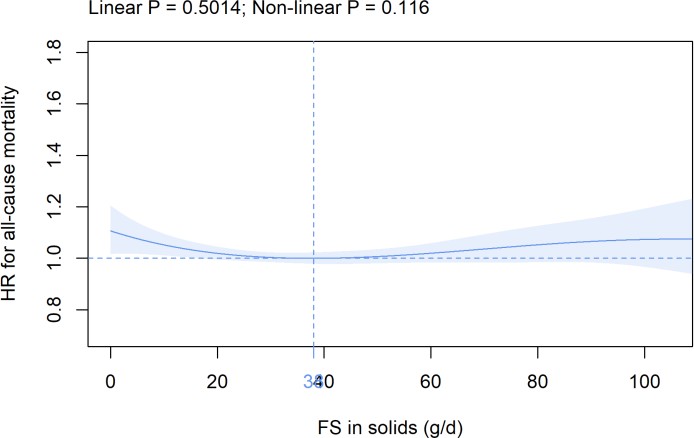 (e)	(f)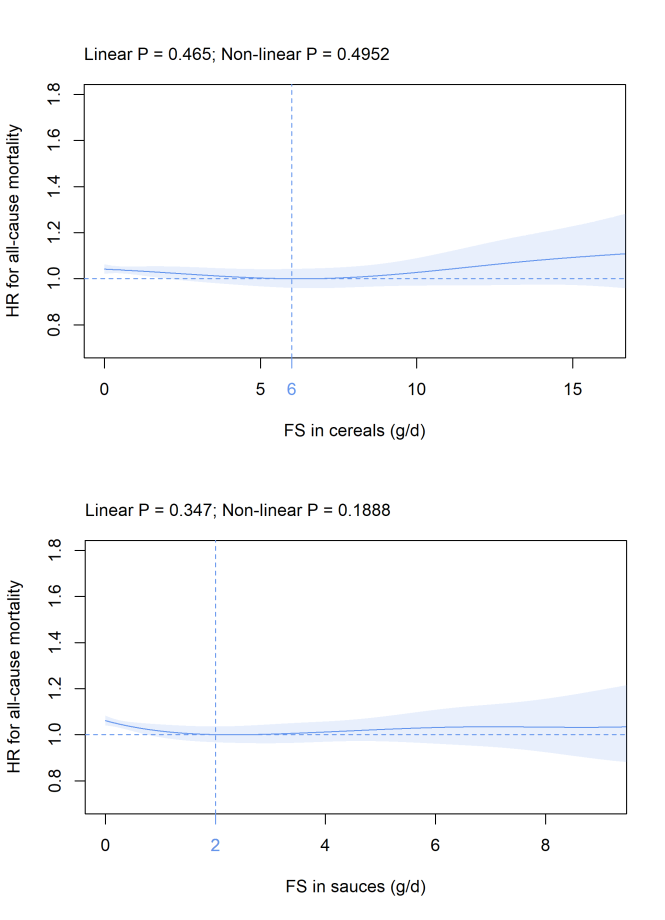 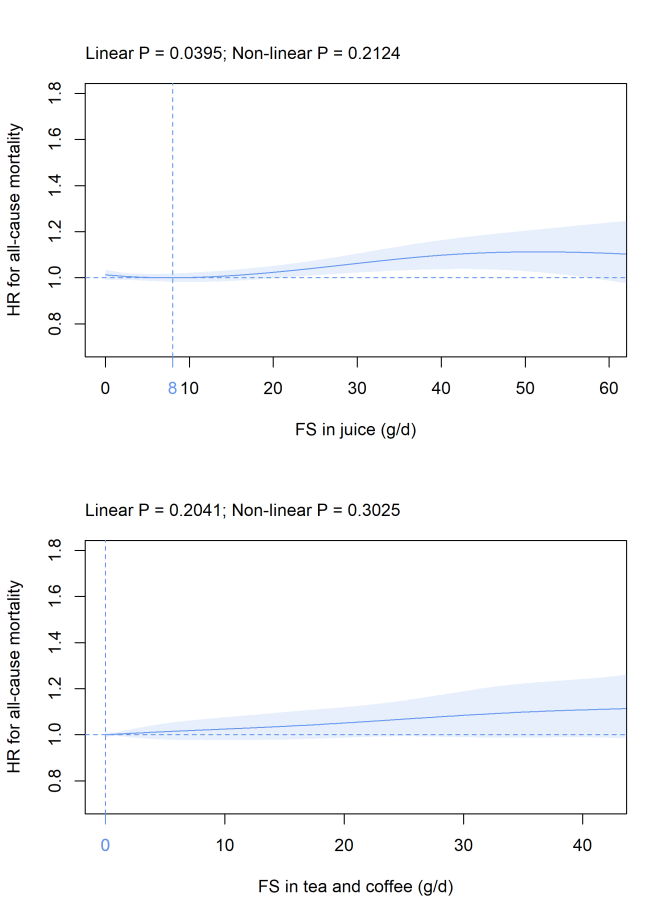 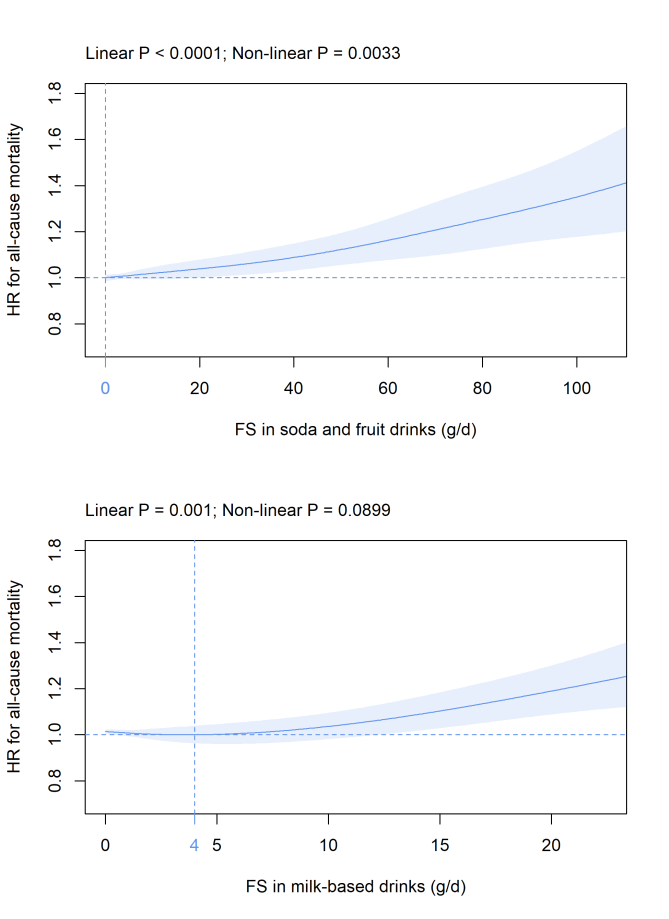 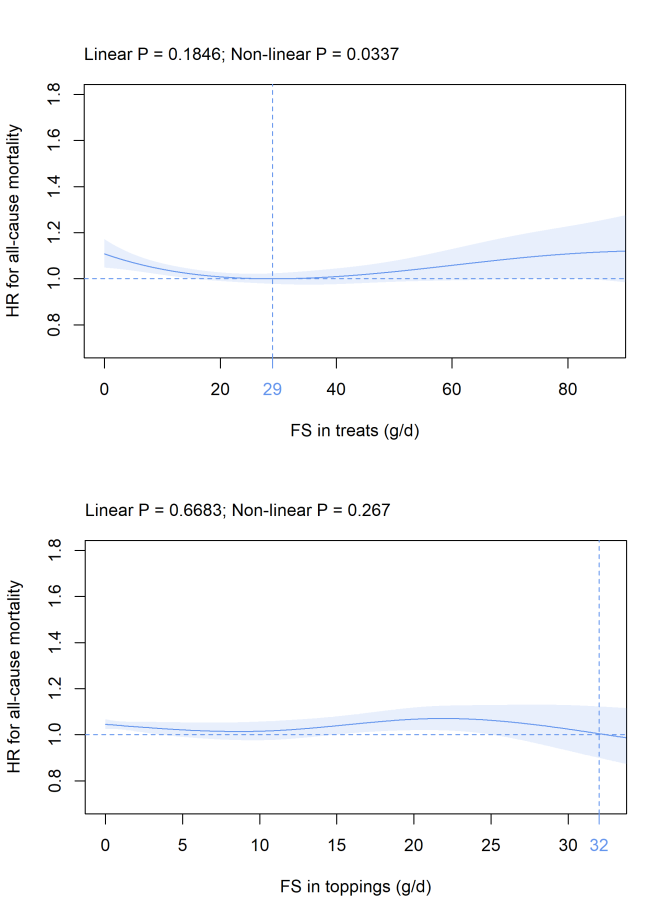 (g)	(h)(i)	(j)(k)	(l)(a)	(b)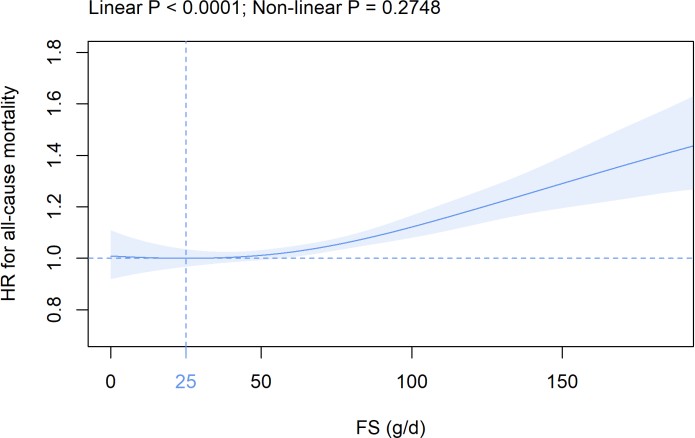 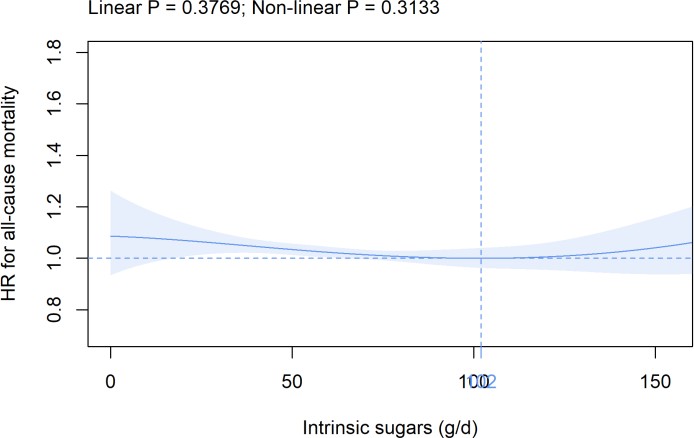 (c)	(d)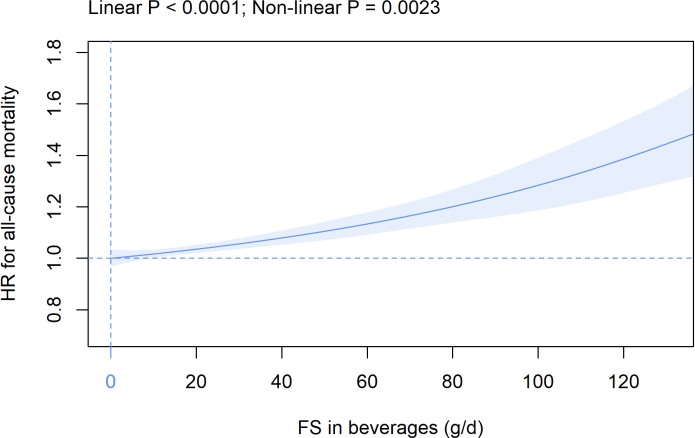 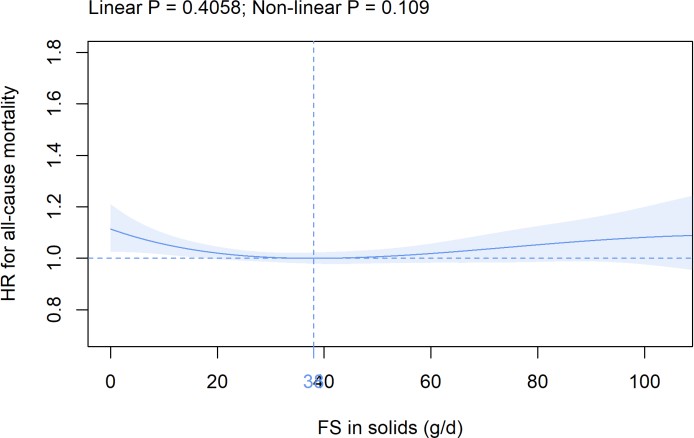 (e)	(f)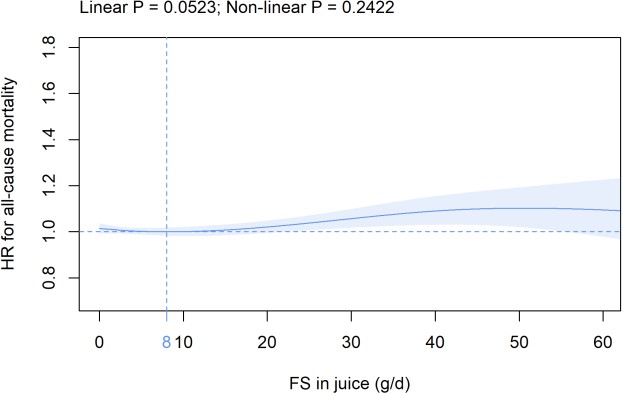 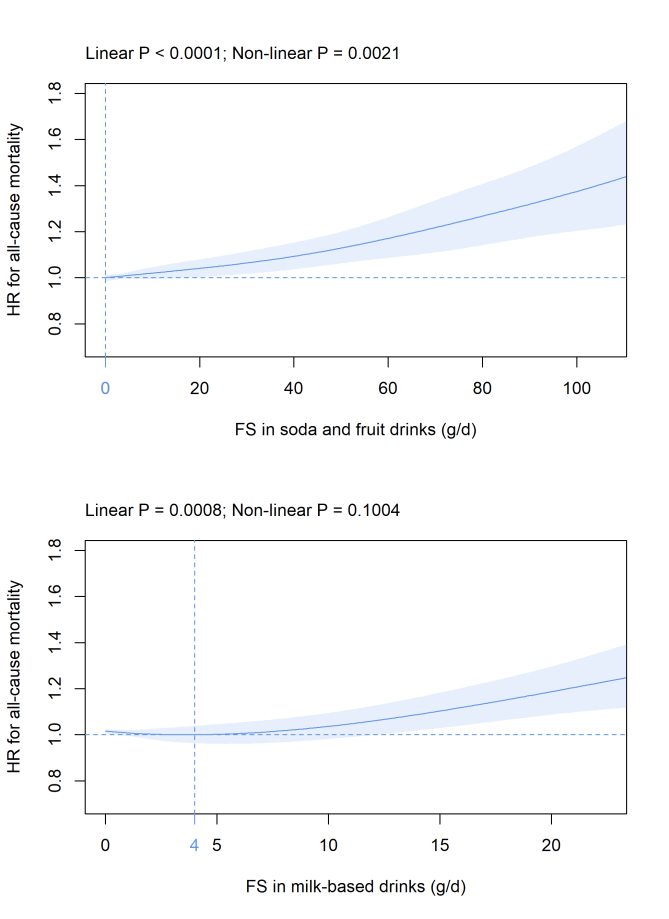 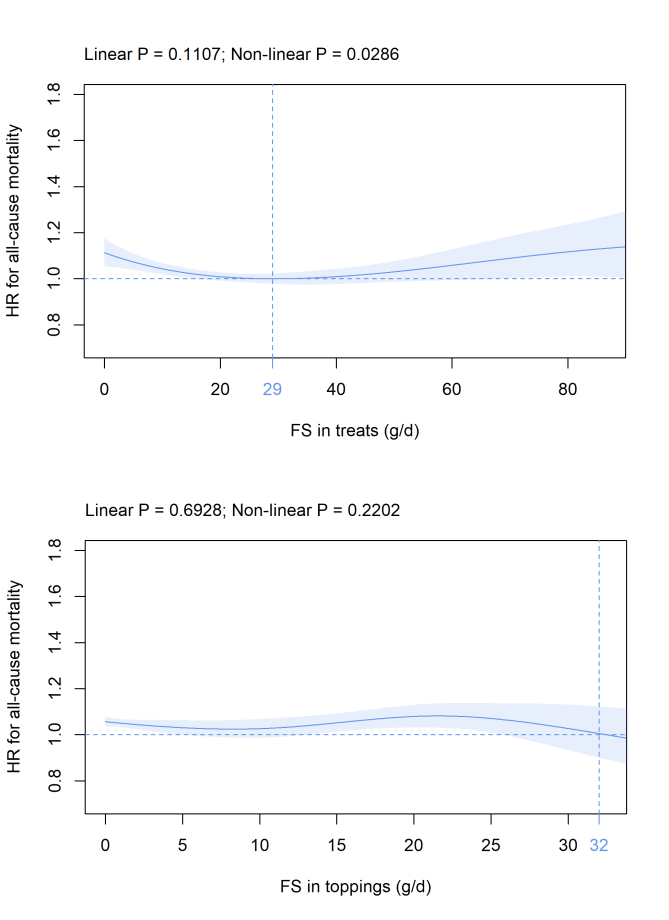 (g)	(h)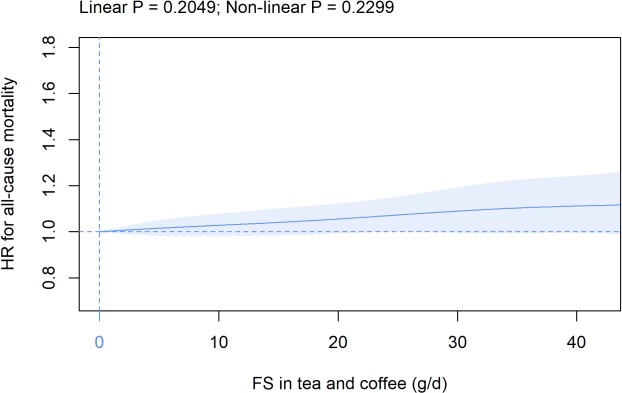 (i)	(j)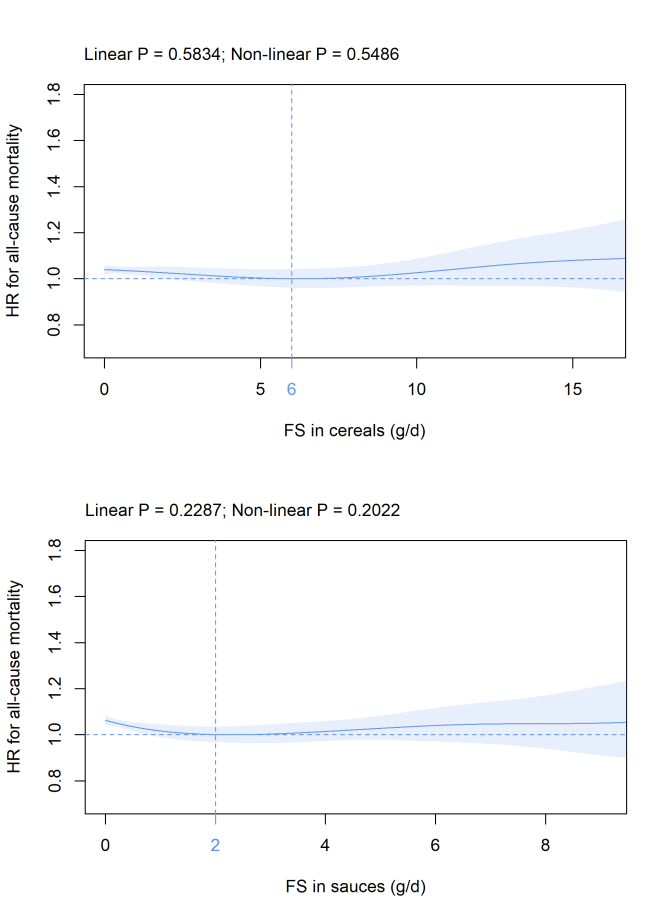 (k)	(l)Step 1Food items containing 0 g of total sugars are assigned 0 g of FS.Step 2Food items in the food groups stated below are unprocessed or minimally processed with no FS and are assigned 0 g of FS:spices and herbsfats and oilsplain cereal grains, pseudocereals (e.g., buckwheat, quinoa, amaranth),ﬂour, pasta, rice, plain cereal products, unsweetened potato chipsplain breads with minimal amounts of FS only used for activation of yeast in fermentation (<9 g/>1000 g pre-baking weight)eggs and egg products (excluding egg-based desserts)fresh, frozen, or cooked fruits, berries, vegetables (including salads without dressing and root vegetables), unsweetened dried fruitsfruit and vegetables canned in 100% vegetable juice or in artiﬁciallysweetened liquidunsweetened nuts, seeds, coconut, coconut productsfresh meat, fresh ﬁsh, fresh seafood, tofu, unsweetened legumes,mushrooms, mixed meat dishes without FScoﬀee, tea, alcoholic beverages unsweetened or artiﬁcially sweetenedunsweetened milk, unsweetened dairy products, non-dairy milk substitutes (e.g., oat and soy drinks and yoghurt)100% vegetable juices; vegetable drinks sweetened with artiﬁcialsweeteners onlyjams, beverage bases, fruit curds or sauces that are unsweetened or artificially sweetenedStep 3Food items in the food groups stated below are considered having minimal amounts of intrinsic sugars and are assigned 100% of total sugars as FS (total sugar values were estimated based on McCance and Widdowson’s The Composition of Foods (1) and its supplements (2–10)):confectionary except confectionary with dairy (e.g., chocolate, fudge)ﬂavoured potato chips and other salty snacksbreakfast cereals and bars (e.g., muesli bars) without fruits, chocolate, or dairysugar-sweetened coﬀee and tea, beverage and soup bases with FS andwithout dairy (e.g., cordial)processed meats, ﬁsh, shellﬁsh, blood products, and vegetarian dishesincluding pies, ﬁlled pastries, and breaded meatssugar-sweetened soda, sports drinks, ﬂavoured water, and energydrinks without fruitsbaked food items such as cookies, buns, donuts, sponge cake, and other batter-based products without fruits, chocolate, or dairyplain pastries without ﬁllings, fruits, dairy, nuts, or chocolatesugar-sweetened breads without fruits or dairysugar-sweetened non-dairy milk substitutes (e.g., oat and soy drinks and yoghurt) without fruitstable sugar, honey, and syrupssugar-sweetened non-dairy alcoholic beverages (e.g., punch)food items with FS that are pickled, cured, or marinated (e.g., pickled vegetables)sauces, dressings, and mayonnaise that contain FSfruit juice, fruit juice concentrateStep 4For food items not covered by steps 1 to 3, with analytical information on lactose available from (1–10), and not containing any fruits or vegetables, FS are calculated as sum of total sugars minus lactose.Step 5For composite food items not already covered by steps 1 to 4 and with total sugars content available from (1–10), FS content is calculated as follows:Recipes are taken from the UKDA recipe database (11) or from McCance and Widdowson (1–10)FS and total sugars for individual recipe items are defined by steps 1 to 4The amount of FS and total sugars of each individual recipe item is multiplied with the percentage of this item within the recipe to calculate its content in 100 g recipeThe individual recipe items are summed up to calculate FS and total sugar content in the composite food itemThe proportion of FS to total sugars is determinedThis proportion is multiplied with total sugars content from (1–10)Step 6For composite food items not already covered by steps 1 to 5 and with total sugars content not available from (1–10), FS content is calculated as follows:Recipes are taken from the UKDA recipe database (11) or from McCance and Widdowson (1–10)FS for individual recipe items are defined by steps 1 to 4The amount of FS of each individual recipe item is multiplied with the percentage of this item within the recipe to calculate its content in 100 g recipeThe individual recipe items are summed up to calculate FS content inthe composite food item